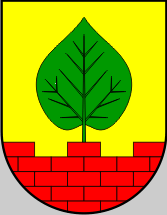 Broj RKP-a:28975Matični broj:02575051OIB:32047047076Šifra djelatnosti 8411Šifra općine:232Lipovljani, 25.2.2022.g.OBRAZLOŽENJE  UZ I. IZMJENE I DOPUNE OPĆINSKOG PRORAČUNA ZA 2022.G.Zakonska osnova: Članak 45. Zakona o proračunu (Narodne novine broj;144/21) i članka 26. Statuta Općine Lipovljani Službeni vjesnik broj;14/21 ). 				Obrazloženje uz I. Izmjene i dopune Proračuna za 2022.g. ,Službeni vjesnik 82/21 ; Konsolidirani prijedlog podnosi se Općinskom vijeću te u sklopu ovih Bilješki detaljan prikaz proračuna po pozicijama.Bilješka br.1    OPĆI DIOPrihodi i primiciPrvim izmjenama i dopunama konsolidiranog općinskog proračuna za 2022.g. predlaže se povećanje   ukupnih prihoda poslovanja za  940.110kuna sukladno odobrenim i verificiranim ugovorima - za tekuće pomoći za projekt Zaželi, povećanjem prihoda od imovine temeljene na tendenciji porasta cijena nafte i plina, smanjenjem prihoda od šumskog doprinosa padom prodajne cijene proizvoda na panju. Razlog pada prihoda od šumskog doprinosa u odnosu na prethodne godine je smanjenje prihoda od šumskog doprinosa iz razloga manjeg volumena sječe šuma (manje količine proizvedenih drvnih proizvoda - sortimenata) u obračunskom razdoblju, a koje se provodi na temelju plana sječa i provođenju Osnove gospodarenja šumama u vlasništvu Republike Hrvatske.Sve pravne i fizičke osobe koje obavljaju prodaju proizvoda iskorištavanja šuma (drvni sortimenti) plaćaju jedinicama lokalne samouprave šumski doprinos. Način obračuna ministar propisuje pravilnikom, a formira se u odnosu na prodajnu cijenu proizvoda na panju. Cijena se formira prema važećem cjeniku Hrvatskih šuma d.o.o., a količina proizvedenih proizvoda (sortimenata) ovisi o planu sječa tj. provođenju Osnova gospodarenja šumama na katastarskom području jedinice lokalne samouprave.Ukratko, pad šumskog doprinosa za OL za promatrano razdoblje nije zbog pada cijene, nego zbog manje količine proizvedenih sortimenata (manja 'količina' sječa šuma u tom razdoblju) - opisano gore u prvoj rečenici.Povećanjem prihoda od komunalne naknade , povećanje tekućih pomoći od fiskalnog izravnanja /kompenzacijske mjere- te izmjenama unutar ekonomske klasifikacije uvjetovane namjeni izvora financiranja .Prihod od prodaje stanova se briše jer su stanovi otkupljeni u 2021.g. Usklađenje prenijetog viška prihoda iz 2021.g.Novi iznos prihoda i primitaka predlaže se u visini od 34.835.145 kn sa prenijetim viškom prihoda od 1.263.231 kuna te primicima od 1.600.000kn ,sveukupno prihodi se predlažu u iznosu od 37.698.376kuna. Prihodi po pozicijama Rashodi i izdaci U skladu sa prihodovnom stranom proračuna ukupni rashodi poslovanja se smanjuju u skladu sa prihodima za  1.948.096kune. Novi iznos rashoda i izdataka je 37.705.631kn.Pojedine promjene odnose se na raspored po namjenskoj raspodjeli odnosno po klasificiranju po izvorima financiranja te izmjene sukladno prihodovnoj strani proračuna, najviše po rasporedu viška prihoda iz 2021.g. Bilješka br.2 POSEBNI DIO -RASHODI I IZDACI Razdjel 001 OPĆINSKO VIJEĆE	Glava 00101 Općinsko vijeće	Razdjel 002 OPĆINSKI NAČELNIK	Glava 00201 Općinski načelnik	Promjene su povećanje na pozicijama vezanim na plaće i doprinose na temelju Odluke o povećanju osnovice za obračun plaća  utemeljene na povećanju zakonske minimalne plaće Glava 00300 Jedinstveni upravni odjel	PROGRAM  1000 JAVNA UPRAVA I ADMINISTRACIJAPromjene su povećanje na pozicijama vezanim na plaće i doprinose na temelju Odluke o povećanju osnovice za obračun plaća  utemeljene na povećanju zakonske minimalne plaće- namirenje povrata poreza u Državni proračun za 2021.g. obzirom da nije vršen povrat dijela povrata poreza iz općinskog proračuna kako je to bila praksa prijašnjih godina. Povećanje pozicije nabave osobnog automobila.PROGRAM VIJEĆE NACIONALNIH MANJINA –NEMA PROMJENA PROGRAM: UPRAVLJANJE IMOVINOMSmanjenje na poziciji -dodatna ulaganja u građevinske objekte u vlasništvu Općine Lipovljani- Društveni dom Krivaj -prostorija za mlade. Brisanje pozicije za energetsku obnovu društvenog doma u Kraljevoj Velikoj samo iz prihoda od imovine ,otvaranje nove pozicije rasvjeta na nogometnom igralištu Linije.  PROGRAM RAZVOJ CIVILNOG DRUŠTVA-NEMA PROMJENA PROGRAM RAZVOJ SPORTA I REKREACIJE -NEMA PROMJENA PROGRAM PROMICANJE KULTURE -NEMA PROMJENA PROGRAM OBRAZOVANJE -NEMA PROMJENA PROGRAM ODRŽAVANJE KOMUNALNE INFRASTRUKTURE -PROMJENA UNUTAR IZVORA FINANCIRANJA PROGRAM ZAŠTITA OKOLIŠA-NEMA PROMJENAPROGRAM ORGANIZIRANJE I PROVOĐENJE ZAŠTITE I SPAŠAVANJA-povećanje -nova pozicija -unaprjeđenje rada operativne postrojbe -redovan radPROGRAM SOCIJALNA SKRB -NEMA PROMJENAPROGRAM RAZVOJ I UPRAVLJANJE VODOOPSKRBE ,ODVODNJE I ZAŠTITE VODA-NEMA PROMJENA PROGRAM RAZVOJ I SIGURNOST PROMETA -Povećanje na poziciji rekonstrukcije Ulice kralja Tomislava 2.faza ,rekonstrukcija županijskih cesta , smanjenje na poziciji izgradnja nogostupa u Kolodvorskoj ulici , nova pozicija za  projekt za smirenje prometa na području općine LipovljaniPROGRAM POTPORE POLJOPRIVREDI -NEMA PROMJENAPROGRAM JAČANJE GOSPODARSTVA -NEMA PROMJENA PROGRAM- PROJEKT ZAŽELI I OSTVARI II.ZAPOŠLJAVANJE ŽENA  -Promjena je povećanje rashoda za plaće radi povećanja osnovice minimalne plaće za 2022.g. PROGRAM- TURISTIČKA ZAJEDNICA OPĆINE LIPOVLJANI-NEMA PROMJENA PROGRAM -TURIZAM- Povećanje pozicije za projekt Tenina staza prema vrijednosti investicije GLAVA 00301 Dječji vrtić Iskrica Lipovljani		Proračunski korisnik 38358 Dječji vrtić Iskrica Lipovljani		PROGRAM 1007 PREDŠKOLSKI ODGOJ- povećanje na pozicijama rashoda za zaposlene na temelju povećanja osnovice za obračun plaća sukladno zakonskom povećanju minimalne plaće , smanjenje pozicija iz vlastitih izvora financiranja koja su se planirala za zaposlene u korist rashoda sitnog inventara koji je nužan za adaptirani prostor i radi dotrajalosti postojećeg inventara koji se koristi desetljećima u prostorima zgrade vrtića.Glava 00302 Narodna knjižnica i čitaonica Lipovljani		Proračunski korisnik 48533 Narodna knjižnica i čitaonica Lipovljani		PROGRAM 1005 PROMICANJE KULTURE	-povećanje pozicije rashodi plaća i doprinosa na temelju povećanja osnovice za obračun plaće koju čini zakonska minimalna plaća . Smanjenje na rashodima za uređenje pohranjenih vrijednosti u zavičajnoj zbirci u korist rashoda za nabavu računalne opreme za zamjenu postojeće amortizirane. Ministarstvo kulture je odobrilo po natječaju svega 5.000 kuna što je nedostatno za nabavu te opreme. U Lipovljanima,  25.2.2022.G.                   Općinski načelnik  Nikola Horvat                                                                                                                  	 PLANIRANOPLANIRANOIZNOSIZNOSPROMJENA 
POSTOTAKPROMJENA 
POSTOTAKNOVI IZNOSA.RAČUN PRIHODA I RASHODARAČUN PRIHODA I RASHODAPrihodi poslovanjaPrihodi poslovanja33.742.200,0033.742.200,00942.945,00942.945,002.8%2.8%34.685.145,00Prihodi od prodaje nefinancijske imovinePrihodi od prodaje nefinancijske imovine152.835,00152.835,00-2.835,00-2.835,00-1.9%-1.9%150.000,00Rashodi poslovanjaRashodi poslovanja9.540.444,009.540.444,00618.497,00618.497,006.5%6.5%10.158.941,00Rashodi za nabavu nefinancijske imovineRashodi za nabavu nefinancijske imovine26.216.641,0026.216.641,00821.185,00821.185,003.1%3.1%27.037.826,00RAZLIKARAZLIKA-1.862.050,00-1.862.050,00-499.572,00-499.572,0026.8%26.8%-2.361.622,00B.RAČUN ZADUŽIVANJA/FINANCIRANJARAČUN ZADUŽIVANJA/FINANCIRANJAPrimici od financijske imovine i zaduživanjaPrimici od financijske imovine i zaduživanja1.600.000,001.600.000,000,000,000.0%0.0%1.600.000,00Izdaci za financijsku imovinu i otplate zajmovaIzdaci za financijsku imovinu i otplate zajmova0,000,00501.609,00501.609,00100%100%501.609,00NETO ZADUŽIVANJE/FINANCIRANJENETO ZADUŽIVANJE/FINANCIRANJE1.600.000,001.600.000,00-501.609,00-501.609,00-31.4%-31.4%1.098.391,00Višak prihoda ProračunVišak prihoda Proračun        1.270.486,00         1.270.486,00         1.270.486,00 Manjak prihoda Proračunski korisnici Manjak prihoda Proračunski korisnici               (7.255,00)              (7.255,00)              (7.255,00)VIŠAK/MANJAK + NETO ZADUŽIVANJA/FINANCIRANJA + RASPOLOŽIVA SREDSTVA IZ PRETHODNIH GODINAVIŠAK/MANJAK + NETO ZADUŽIVANJA/FINANCIRANJA + RASPOLOŽIVA SREDSTVA IZ PRETHODNIH GODINA-262.050,00-262.050,00-1.001.181,00-1.001.181,00382.1%382.1%-1.263.231,00  SVEUKUPNO PRIHODI  SVEUKUPNO PRIHODI35.757.535,001.948.096,005,4537.705.631,00Razdjel 000 PRIHODIRazdjel 000 PRIHODI35.521.535,001.958.596,005,5137.480.131,00Izvor  1. OPĆI PRIHODI I PRIMICIIzvor  1. OPĆI PRIHODI I PRIMICI3.356.058,00501.609,0014,953.857.667,00Izvor  1.1. OPĆI PRIHODI I PRIMICIIzvor  1.1. OPĆI PRIHODI I PRIMICI3.356.058,00501.609,0014,953.857.667,00611Porez i prirez na dohodak od nesamostalnog rada i drugih samtalnih djelatnosti2.798.086,000,000,002.798.086,00611Prirez na porez na dohodak266.952,000,000,00266.952,00611Porez i prirez na dohodak od nesamostalnog rada do propisani109.854,000,000,00109.854,00611Porez i prirez na dohodak od obrta i s obrtom izjednačenih d155.700,000,000,00155.700,00611Porez i prirez na dohodak od drugih samostalnih djelatnosti je se povremeno obavljaju50.300,000,000,0050.300,00611Porez i prirez na dohodak od imovine i imovinskih prava146.555,000,000,00146.555,00611Povrat poreza i prireza na dohodak po godišnjoj prijavi-400.000,000,000,00-400.000,00611Porez i prirez na dohodak po osnovi kamata na štednju45.000,000,000,0045.000,00613Porez na kuće za odmor1.210,000,000,001.210,00613Porez na korištenje javnih površina8.760,000,000,008.760,00613Porez na promet nekretnina100.000,000,000,00100.000,00614Porez na potrošnju alkoholnih i bezalkoholnih pića36.141,000,000,0036.141,00614Porez na tvrtku odnosno naziv tvrtke28.000,000,000,0028.000,00683Ostali prihodi-povrat stipendija9.500,000,000,009.500,00922Višak prihoda poslovanja0,00501.609,00100,00501.609,00Izvor  2. POMOĆIIzvor  2. POMOĆI23.104.214,00471.332,002,0423.575.546,00Izvor  2.1. KAPITALNE POMOĆI IZ DRŽAVNOG PRORAČUNAIzvor  2.1. KAPITALNE POMOĆI IZ DRŽAVNOG PRORAČUNA631.625,000,000,00631.625,00633Kapitalne pomoći iz državnog proračuna-MPUGDI -izgradnja nogostupa na području Općine Lipovljani250.000,000,000,00250.000,00633Kapitalne pomoći - MRRFEU- Rekonstrukcija Ul.kralja Tomislava -2.faza250.000,000,000,00250.000,00633Kapitalne pomoći iz državnog proračuna-Tenina staza82.125,000,000,0082.125,00Izvor  2.1.1      Kapitalne pomoći iz državnog proračuna za PKIzvor  2.1.1      Kapitalne pomoći iz državnog proračuna za PK49.500,000,000,0049.500,00Korisnik  017 NARODNA KNJIŽNICA I ČITAONICA LIPOVLJANIKorisnik  017 NARODNA KNJIŽNICA I ČITAONICA LIPOVLJANI49.500,000,000,0049.500,00636Kapitalne pomoći iz državnog proračuna,knjige i e-knjige za knjižnicu40.000,000,000,0040.000,00636Kapitalne pomoći za nabavku informatičke opreme9.500,000,000,009.500,00Izvor  2.3. KAPITALNE POMOĆI OD IZVANPRORAČUNSKIH KORISNIKAIzvor  2.3. KAPITALNE POMOĆI OD IZVANPRORAČUNSKIH KORISNIKA500.000,000,000,00500.000,00634Kapitalne pomoći- Energetska obnova DD Kraljeva Velika FZOEU500.000,000,000,00500.000,00Izvor  2.4. TEKUĆE POMOĆI IZ DRŽAVNOG PRORAČUNAIzvor  2.4. TEKUĆE POMOĆI IZ DRŽAVNOG PRORAČUNA3.202.104,00471.332,0014,723.673.436,00633Savjet za nacionalne manjine-Lipovljanski susreti30.000,000,000,0030.000,00633Tekuće pomoći iz državnog proračuna-Program Zaželi i ostvari II.656.336,00217.600,0033,15873.936,00633Tekuće pomoći Ministarstvo kulture -Manifestacija Lipovljanski susreti20.000,000,000,0020.000,00Izvor  2.4.0 Opći prihodi i primici kompenzacijska mjeraIzvor  2.4.0 Opći prihodi i primici kompenzacijska mjera2.400.000,00253.732,0010,572.653.732,00633Tekuće pomoći iz državnog proračuna-Kompenzacijska mjera2.400.000,00253.732,0010,572.653.732,00Izvor  2.4.1      Tekuće pomoći iz državnog proračuna za PKIzvor  2.4.1      Tekuće pomoći iz državnog proračuna za PK18.240,000,000,0018.240,00Korisnik  016 DJEČJI VRTIĆ ISKRICAKorisnik  016 DJEČJI VRTIĆ ISKRICA10.240,000,000,0010.240,00636Tekuće pomoći  Ministarstvo obrazovanja-transfer vrtić10.240,000,000,0010.240,00Korisnik  017 NARODNA KNJIŽNICA I ČITAONICA LIPOVLJANIKorisnik  017 NARODNA KNJIŽNICA I ČITAONICA LIPOVLJANI8.000,000,000,008.000,00636Ministarstvo kulture- kazališne predstave,književni susreti i radionice8.000,000,000,008.000,00Izvor  2.4.2 Opći prihodi i primiciIzvor  2.4.2 Opći prihodi i primici77.528,000,000,0077.528,00633Tekuće pomoći iz državnog proračuna-Program Zaželi i ostvari II.77.528,000,000,0077.528,00Izvor  2.5. TEKUĆE POMOĆI IZ ŽUPANIJSKOG PRORAČUNAIzvor  2.5. TEKUĆE POMOĆI IZ ŽUPANIJSKOG PRORAČUNA45.110,000,000,0045.110,00633Tekuće pomoći iz županijskog proračuna-za ogrjev23.750,000,000,0023.750,00633Tekuće pomoći SMŽ-Manifestacija "Lipovljanski susreti"10.000,000,000,0010.000,00Izvor  2.5.1      Tekuće pomoći iz županijskog proračuna za PKIzvor  2.5.1      Tekuće pomoći iz županijskog proračuna za PK11.360,000,000,0011.360,00Korisnik  016 DJEČJI VRTIĆ ISKRICAKorisnik  016 DJEČJI VRTIĆ ISKRICA9.360,000,000,009.360,00636Tekuće pomoći iz SMŽ ,transfer vrtić9.360,000,000,009.360,00Korisnik  017 NARODNA KNJIŽNICA I ČITAONICA LIPOVLJANIKorisnik  017 NARODNA KNJIŽNICA I ČITAONICA LIPOVLJANI2.000,000,000,002.000,00636Tekuće pomoći iz županijskog proračuna-za radionice i kaza.predstave za knjižnicu2.000,000,000,002.000,00Izvor  2.6. TEKUĆE POMOĆI IZVANPRORAČUNSKIH KORISNIKAIzvor  2.6. TEKUĆE POMOĆI IZVANPRORAČUNSKIH KORISNIKA80.000,000,000,0080.000,00634Tekuće pomoći izvanpr.korisnika HZZ- programi-Javni radovi80.000,000,000,0080.000,00Izvor  2.9. KAPITALNE POMOĆI DRŽAVNOG PRORAČUNA PRIJENOS EU SREDSTAVAIzvor  2.9. KAPITALNE POMOĆI DRŽAVNOG PRORAČUNA PRIJENOS EU SREDSTAVA18.645.375,000,000,0018.645.375,00638Kapitalne pomoći iz državnog proračuna temeljem prijenosa EU sredstava-izgradnja Kuglane3.000.000,000,000,003.000.000,00638Kapitalne pomoći iz državnog proračuna temeljem prijenosa EUsredstava LAG Moslavina180.000,000,000,00180.000,00638Kapitalne pomoći EU- Projekt Izgradnja Dječjeg vrtića7.500.000,000,000,007.500.000,00638Kapitalne pomoći-Projekt Tenina staza465.375,000,000,00465.375,00638Kapitalne pomoći -Izgradnja poduzetničke infrastrukture 1.faza5.000.000,000,000,005.000.000,00638Kapitalne pomoći- Rekonstrukcija nogostupa u Ulici braće Radić2.500.000,000,000,002.500.000,00Izvor  3. PRIHODI OD IMOVINEIzvor  3. PRIHODI OD IMOVINE3.842.730,001.338.490,0034,835.181.220,00Izvor  3.2. PRIHOD OD ZAKUPA IMOVINEIzvor  3.2. PRIHOD OD ZAKUPA IMOVINE744,000,000,00744,00642Ostale naknade za korištenje nefinancijske imovine744,000,000,00744,00Izvor  3.3. PRIHOD OD KONCESIJEIzvor  3.3. PRIHOD OD KONCESIJE18.102,000,000,0018.102,00642Naknade za ostale koncesije18.102,000,000,0018.102,00Izvor  3.4. NAKNADA ZA PRIDOBIVENU KOLIČINU NAFTE I PLINAIzvor  3.4. NAKNADA ZA PRIDOBIVENU KOLIČINU NAFTE I PLINA3.480.387,001.338.490,0038,464.818.877,00642Naknada za pridobivenu količinu nafte2.578.387,00421.613,0016,353.000.000,00642Naknada za pridobivenu količinu plina650.000,00400.000,0061,541.050.000,00922Višak prihoda poslovanja252.000,00516.877,00205,11768.877,00Izvor  3.5. PRIHOD OD SPOMENIČKE RENTEIzvor  3.5. PRIHOD OD SPOMENIČKE RENTE50,000,000,0050,00642Prihodi od spomeničke rente50,000,000,0050,00Izvor  3.6. PRIHOD OD ZAKUPA POLJOPRIVREDNOG ZEMLJIŠTAIzvor  3.6. PRIHOD OD ZAKUPA POLJOPRIVREDNOG ZEMLJIŠTA330.000,000,000,00330.000,00642Prihodi od zakupa poljoprivrednog zemljišta330.000,000,000,00330.000,00Izvor  3.A. NAKNADA ZA ZADRŽAVANJE NEZAKONITO IZGRAĐENIH GRAĐEVINAIzvor  3.A. NAKNADA ZA ZADRŽAVANJE NEZAKONITO IZGRAĐENIH GRAĐEVINA13.447,000,000,0013.447,00642Naknada za zadržavanje nezakonito izgrađenih građevina13.447,000,000,0013.447,00Izvor  4. VLASTITI PRIHODI PRORAČUNAIzvor  4. VLASTITI PRIHODI PRORAČUNA151.654,000,000,00151.654,00Izvor  4.1. VLASTITI PRIHODI PRORAČUNAIzvor  4.1. VLASTITI PRIHODI PRORAČUNA151.654,000,000,00151.654,00642Iznajmljivanje prostora i opreme35.654,000,000,0035.654,00642Iznajmljivanje poslovnog prostora7.200,000,000,007.200,00661Naplata naknade za uređenje voda 10% HV65.000,000,000,0065.000,00661Refundacija materijalnih rashoda HV43.800,000,000,0043.800,00Izvor  5. PRIHODI PO POSEBNIM PROPISIMAIzvor  5. PRIHODI PO POSEBNIM PROPISIMA2.880.474,00-350.000,00-12,152.530.474,00Izvor  5.0. PRIHODI PO POSEBNIM PROPISIMAIzvor  5.0. PRIHODI PO POSEBNIM PROPISIMA3.930,000,000,003.930,00651Ostale naknade utvrđene gradskom/općinskom odlukom3.100,000,000,003.100,00651Prihod od prodaje državnih biljega830,000,000,00830,00Izvor  5.1. PRIHOD OD KOR.JAVNIH POVRŠINA/PRISTOJBEIzvor  5.1. PRIHOD OD KOR.JAVNIH POVRŠINA/PRISTOJBE81.330,000,000,0081.330,00651Naknade za uporabu javnih općinskih površina35.000,000,000,0035.000,00651Naknade za uporabu javnih općinskih površina HT .HAKOM46.330,000,000,0046.330,00Izvor  5.2. KOMUNALNI DOPRINOSIzvor  5.2. KOMUNALNI DOPRINOS240.000,000,000,00240.000,00653Komunalni doprinosi240.000,000,000,00240.000,00Izvor  5.3. KOMUNALNA NAKNADAIzvor  5.3. KOMUNALNA NAKNADA548.000,00150.000,0027,37698.000,00653Komunalne naknade548.000,00150.000,0027,37698.000,00Izvor  5.4. ŠUMSKI DOPRINOSIzvor  5.4. ŠUMSKI DOPRINOS2.000.000,00-500.000,00-25,001.500.000,00652Doprinosi za šume2.000.000,00-500.000,00-25,001.500.000,00Izvor  5.6. VODNI DOPRINOSIzvor  5.6. VODNI DOPRINOS4.500,000,000,004.500,00652Vodni doprinos4.500,000,000,004.500,00Izvor  5.8. PRIHODI OD FINANCIJSKE IMOVINEIzvor  5.8. PRIHODI OD FINANCIJSKE IMOVINE2.714,000,000,002.714,00641Kamate na depozite po viđenju114,000,000,00114,00641Zatezne kamate iz obveznih odnosa i drugo2.600,000,000,002.600,00Izvor  7. PRIHODI OD PRODAJE ILI ZAMJENE NEFINANCIIJSKE IMOVINEIzvor  7. PRIHODI OD PRODAJE ILI ZAMJENE NEFINANCIIJSKE IMOVINE152.835,00-2.835,00-1,85150.000,00Izvor  7.0. PRIHODI OD PRODAJE NEFINANCIJSKE IMOVINEIzvor  7.0. PRIHODI OD PRODAJE NEFINANCIJSKE IMOVINE152.835,00-2.835,00-1,85150.000,00711Građevinsko zemljište150.000,000,000,00150.000,00721Ostali stambeni objekti2.835,00-2.835,00-100,000,00Izvor  8. NAMJENSKI PRIMICI OD ZADUŽIVANJAIzvor  8. NAMJENSKI PRIMICI OD ZADUŽIVANJA1.600.000,000,000,001.600.000,00Izvor  8.0. PRIMICI OD ZADUŽIVANJAIzvor  8.0. PRIMICI OD ZADUŽIVANJA1.600.000,000,000,001.600.000,00842Primljeni zajmovi - Poduzetnička zona - izgradnja trafostanice PZ Blatnjača1.600.000,000,000,001.600.000,00Izvor  9. OSTALI PRIHODIIzvor  9. OSTALI PRIHODI433.570,000,000,00433.570,00Izvor  9.0. OSTALI PRIHODIIzvor  9.0. OSTALI PRIHODI400.000,000,000,00400.000,00683Ostali prihodii-HEP -refundacija za projektnu dokumentaciju za Sunčanu elektranu400.000,000,000,00400.000,00Izvor  9.1. DONACIJEIzvor  9.1. DONACIJE33.570,000,000,0033.570,00663Donacije od pravnih i fizičkih osoba za manifestacije33.570,000,000,0033.570,00Razdjel 100 VLASTITI I OSTALI PRIHODI PRORAČUNSKIH KORISNIKARazdjel 100 VLASTITI I OSTALI PRIHODI PRORAČUNSKIH KORISNIKA236.000,00-10.500,00-4,45225.500,00Izvor  3. PRIHODI OD IMOVINEIzvor  3. PRIHODI OD IMOVINE231.000,00-10.500,00-4,55220.500,00Izvor  3.8. VLASTITI PRIHODI  PRIHODI KORISNIKAIzvor  3.8. VLASTITI PRIHODI  PRIHODI KORISNIKA231.000,00-10.500,00-4,55220.500,00Korisnik  016 DJEČJI VRTIĆ ISKRICAKorisnik  016 DJEČJI VRTIĆ ISKRICA228.500,00-10.500,00-4,60218.000,00652Sufinanciranje cijene usluge, participacije i slično218.000,000,000,00218.000,00922Višak prihoda poslovanja10.500,00-10.500,00-100,000,00Korisnik  017 NARODNA KNJIŽNICA I ČITAONICA LIPOVLJANIKorisnik  017 NARODNA KNJIŽNICA I ČITAONICA LIPOVLJANI2.500,000,000,002.500,00652Sufinanciranje cijene usluge, participacije i slično2.500,000,000,002.500,00Izvor  9. OSTALI PRIHODIIzvor  9. OSTALI PRIHODI5.000,000,000,005.000,00Izvor  9.1. DONACIJEIzvor  9.1. DONACIJE5.000,000,000,005.000,00Izvor  9.1.1 Prihod od donacija  za PKIzvor  9.1.1 Prihod od donacija  za PK5.000,000,000,005.000,00Korisnik  016 DJEČJI VRTIĆ ISKRICAKorisnik  016 DJEČJI VRTIĆ ISKRICA5.000,000,000,005.000,00663Donacije od pravnih osoba -Ina -Dječji vrtić5.000,000,000,005.000,00  SVEUKUPNO RASHODI / IZDACI35.757.535,001.948.096,005,4537.705.631,00Razdjel 001 OPĆINSKO VIJEĆERazdjel 001 OPĆINSKO VIJEĆE53.895,000,000,0053.895,00Glava 00101 Općinsko vijećeGlava 00101 Općinsko vijeće53.895,000,000,0053.895,00PROGRAM  1000 JAVNA UPRAVA I ADMINISTRACIJAPROGRAM  1000 JAVNA UPRAVA I ADMINISTRACIJA53.895,000,000,0053.895,00Aktivnost A100002 MATERIJALNI I FINANCIJSKI RASHODIAktivnost A100002 MATERIJALNI I FINANCIJSKI RASHODI53.895,000,000,0053.895,00Izvor  2. POMOĆIIzvor  2. POMOĆI53.895,000,000,0053.895,00Izvor  2.4. TEKUĆE POMOĆI IZ DRŽAVNOG PRORAČUNAIzvor  2.4. TEKUĆE POMOĆI IZ DRŽAVNOG PRORAČUNA53.895,000,000,0053.895,00Izvor  2.4.0 Opći prihodi i primici kompenzacijska mjeraIzvor  2.4.0 Opći prihodi i primici kompenzacijska mjera53.895,000,000,0053.895,00Funkcijska klasifikacija  0112 Financijski i fiskalni posloviFunkcijska klasifikacija  0112 Financijski i fiskalni poslovi53.895,000,000,0053.895,00329Reprezentacija13.895,000,000,0013.895,00329Naknade predstavničkim tijelima40.000,000,000,0040.000,00Razdjel 002 OPĆINSKI NAČELNIKRazdjel 002 OPĆINSKI NAČELNIK306.040,0022.071,007,21328.111,00Glava 00201 Općinski načelnikGlava 00201 Općinski načelnik306.040,0022.071,007,21328.111,00PROGRAM  1000 JAVNA UPRAVA I ADMINISTRACIJAPROGRAM  1000 JAVNA UPRAVA I ADMINISTRACIJA306.040,0022.071,007,21328.111,00Aktivnost A100001 RASHODI ZA ZAPOSLENEAktivnost A100001 RASHODI ZA ZAPOSLENE241.040,0022.071,009,16263.111,00Izvor  1. OPĆI PRIHODI I PRIMICIIzvor  1. OPĆI PRIHODI I PRIMICI241.040,0022.071,009,16263.111,00Izvor  1.1. OPĆI PRIHODI I PRIMICIIzvor  1.1. OPĆI PRIHODI I PRIMICI241.040,0022.071,009,16263.111,00Funkcijska klasifikacija  0111 Izvršna  i zakonodavna tijelaFunkcijska klasifikacija  0111 Izvršna  i zakonodavna tijela241.040,0022.071,009,16263.111,00311Plaće za zaposlene165.521,0015.156,009,16180.677,00313Doprinosi za mirovinsko osiguranje41.380,003.789,009,1645.169,00313Doprinosi za obvezno zdravstveno osiguranje34.139,003.126,009,1637.265,00Aktivnost A100002 MATERIJALNI I FINANCIJSKI RASHODIAktivnost A100002 MATERIJALNI I FINANCIJSKI RASHODI5.000,000,000,005.000,00Izvor  1. OPĆI PRIHODI I PRIMICIIzvor  1. OPĆI PRIHODI I PRIMICI5.000,000,000,005.000,00Izvor  1.1. OPĆI PRIHODI I PRIMICIIzvor  1.1. OPĆI PRIHODI I PRIMICI5.000,000,000,005.000,00Funkcijska klasifikacija  0111 Izvršna  i zakonodavna tijelaFunkcijska klasifikacija  0111 Izvršna  i zakonodavna tijela5.000,000,000,005.000,00321Naknada za korištenje privatnog automobila u službene svrhe5.000,000,000,005.000,00Aktivnost A100006 PRORAČUNSKA REZERVAAktivnost A100006 PRORAČUNSKA REZERVA60.000,000,000,0060.000,00Izvor  2. POMOĆIIzvor  2. POMOĆI60.000,000,000,0060.000,00Izvor  2.4. TEKUĆE POMOĆI IZ DRŽAVNOG PRORAČUNAIzvor  2.4. TEKUĆE POMOĆI IZ DRŽAVNOG PRORAČUNA60.000,000,000,0060.000,00Izvor  2.4.0 Opći prihodi i primici kompenzacijska mjeraIzvor  2.4.0 Opći prihodi i primici kompenzacijska mjera60.000,000,000,0060.000,00Funkcijska klasifikacija  0111 Izvršna  i zakonodavna tijelaFunkcijska klasifikacija  0111 Izvršna  i zakonodavna tijela60.000,000,000,0060.000,00329Nepredviđeni rashodi do visine proračunske pričuve60.000,000,000,0060.000,00PROGRAM  1000 JAVNA UPRAVA I ADMINISTRACIJAPROGRAM  1000 JAVNA UPRAVA I ADMINISTRACIJA2.688.511,00648.328,0024,113.336.839,00Aktivnost A100001 RASHODI ZA ZAPOSLENEAktivnost A100001 RASHODI ZA ZAPOSLENE1.172.344,00107.198,009,141.279.542,00Izvor  1. OPĆI PRIHODI I PRIMICIIzvor  1. OPĆI PRIHODI I PRIMICI1.093.639,0036.313,003,321.129.952,00Izvor  1.1. OPĆI PRIHODI I PRIMICIIzvor  1.1. OPĆI PRIHODI I PRIMICI1.093.639,0036.313,003,321.129.952,00Funkcijska klasifikacija  0112 Financijski i fiskalni posloviFunkcijska klasifikacija  0112 Financijski i fiskalni poslovi1.093.639,0036.313,003,321.129.952,00311Plaće za zaposlene548.794,000,000,00548.794,00311Dnevni obroci35.000,000,000,0035.000,00312Nagrade -regres, božićnica28.000,000,000,0028.000,00312Darovi za djecu zaposlenih1.000,000,000,001.000,00312Otpremnine49.353,000,000,0049.353,00312"Naknade za bolest, invalidnost i smrtni slučaj"3.000,000,000,003.000,00312Jubilarne nagrade26.531,000,000,0026.531,00312Ostali nenavedeni rashodi za zaposlene-dopunsko ZO5.358,000,000,005.358,00313Doprinosi za mirovinsko osiguranje154.699,0019.897,0012,86174.596,00313Doprinosi za mirovinsko osiguranje-otpremnina oporezivi dio10.338,000,000,0010.338,00313Doprinosi za obvezno zdravstveno osiguranje-otpremnina oporezivi dio8.529,000,000,008.529,00313Doprinosi za mirovinsko osiguranje-jubilarna nagrada oporezivi dio6.355,000,000,006.355,00313Doprinosi za obvezno zdravstveno osiguranje-jubilarna nagrada oporezivi dio5.243,000,000,005.243,00313Doprinosi za obvezno zdravstveno osiguranje127.626,0016.416,0012,86144.042,00321Dnevnice za službeni put u zemlji2.800,000,000,002.800,00321Naknade za prijevoz na službenom putu uzemlji5.000,000,000,005.000,00321Naknade za prijevoz na posao i s posla26.853,000,000,0026.853,00321Seminari, savjetovanja i simpoziji11.600,000,000,0011.600,00323Poštarina (pisma, tiskanice i sl.)37.560,000,000,0037.560,00Izvor  2. POMOĆIIzvor  2. POMOĆI78.705,0070.885,0090,06149.590,00Izvor  2.4. TEKUĆE POMOĆI IZ DRŽAVNOG PRORAČUNAIzvor  2.4. TEKUĆE POMOĆI IZ DRŽAVNOG PRORAČUNA78.705,0070.885,0090,06149.590,00Izvor  2.4.0 Opći prihodi i primici kompenzacijska mjeraIzvor  2.4.0 Opći prihodi i primici kompenzacijska mjera1.177,0070.885,006.022,5172.062,00Funkcijska klasifikacija  0112 Financijski i fiskalni posloviFunkcijska klasifikacija  0112 Financijski i fiskalni poslovi1.177,0070.885,006.022,5172.062,00311Plaće za zaposlene1.177,0070.885,006.022,5172.062,00Izvor  2.4.2 Opći prihodi i primiciIzvor  2.4.2 Opći prihodi i primici77.528,000,000,0077.528,00Funkcijska klasifikacija  0112 Financijski i fiskalni posloviFunkcijska klasifikacija  0112 Financijski i fiskalni poslovi77.528,000,000,0077.528,00311Plaće za zaposlene77.528,000,000,0077.528,00Aktivnost A100002 MATERIJALNI I FINANCIJSKI RASHODIAktivnost A100002 MATERIJALNI I FINANCIJSKI RASHODI1.015.701,0039.521,003,891.055.222,00Izvor  1. OPĆI PRIHODI I PRIMICIIzvor  1. OPĆI PRIHODI I PRIMICI400.685,0017.521,004,37418.206,00Izvor  1.1. OPĆI PRIHODI I PRIMICIIzvor  1.1. OPĆI PRIHODI I PRIMICI400.685,0017.521,004,37418.206,00Funkcijska klasifikacija  0112 Financijski i fiskalni posloviFunkcijska klasifikacija  0112 Financijski i fiskalni poslovi379.125,0017.521,004,62396.646,00322Uredski materijal23.650,00-479,00-2,0323.171,00322Literatura (publikacije, časopisi, glasila, knjige i ostalo)4.500,000,000,004.500,00322Materijal i sredstva za čišćenje i održavanje10.880,000,000,0010.880,00322Električna energija51.000,000,000,0051.000,00322Plin62.000,000,000,0062.000,00322Motorni benzin i dizel gorivo15.200,000,000,0015.200,00322Sitni inventar24.200,000,000,0024.200,00323Elektronski mediji32.600,000,000,0032.600,00323Tisak, objava javne nabave i natječaji14.681,000,000,0014.681,00323Usluge telefona, telefaksa37.200,000,000,0037.200,00323Usluge interneta4.710,000,000,004.710,00323Usluge tekućeg i investicijskog održavanja građ. objekata15.000,000,000,0015.000,00323Usluge tekućeg i investicijskog održavanja postrojenja i opre42.095,000,000,0042.095,00323Usluge pri registraciji prijevoznih sredstava1.020,000,000,001.020,00323Opskrba vodom7.950,000,000,007.950,00323Zakupnine i najamnine za opremu0,0018.000,00100,0018.000,00323Ugovori o djelu3.730,000,000,003.730,00323Ostale nespomenute usluge: Prijevoz pokojnika radi obdukcije3.100,000,000,003.100,00323Usluge čišćenja, pranja i slično3.380,000,000,003.380,00323Pričuva2.394,000,000,002.394,00323Poslovi zaštite na radu5.115,000,000,005.115,00329Premije osiguranja ostale imovine7.716,000,000,007.716,00329Premije osiguranja prijevoznih sredstava1.850,000,000,001.850,00329Premije osiguranja zaposlenih1.476,000,000,001.476,00329Rashodi protokola (vijenci, cvijeće, svijeće i slično)3.678,000,000,003.678,00Funkcijska klasifikacija  0560 Poslovi i usluge zaštite okoliša koji nisu drugdje svrstaniFunkcijska klasifikacija  0560 Poslovi i usluge zaštite okoliša koji nisu drugdje svrstani21.560,000,000,0021.560,00323Iznošenje i odvoz smeća21.560,000,000,0021.560,00Izvor  2. POMOĆIIzvor  2. POMOĆI457.145,0022.000,004,81479.145,00Izvor  2.4. TEKUĆE POMOĆI IZ DRŽAVNOG PRORAČUNAIzvor  2.4. TEKUĆE POMOĆI IZ DRŽAVNOG PRORAČUNA457.145,0022.000,004,81479.145,00Izvor  2.4.0 Opći prihodi i primici kompenzacijska mjeraIzvor  2.4.0 Opći prihodi i primici kompenzacijska mjera457.145,0022.000,004,81479.145,00Funkcijska klasifikacija  0112 Financijski i fiskalni posloviFunkcijska klasifikacija  0112 Financijski i fiskalni poslovi457.145,0022.000,004,81479.145,00323Usluge odvjetnika i pravnog savjetovanja44.861,000,000,0044.861,00323Usluge ažuriranja i održavanja računalnih baza133.775,000,000,00133.775,00323Grafičke i tiskarske usluge-objava službenih akata52.336,000,000,0052.336,00323Ostale nespomenute usluge89.755,00-18.000,00-20,0571.755,00323Geodetsko-katastarske usluge22.214,000,000,0022.214,00329Reprezentacija10.000,000,000,0010.000,00422Računala i računalna oprema7.000,000,000,007.000,00422Oprema51.027,000,000,0051.027,00423Osobni automobili15.000,0040.000,00266,6755.000,00426Usluge razvoja software-a30.000,000,000,0030.000,00451Dodatna ulaganja na građevinskim objektima-uređenje uredskih prostorija1.177,000,000,001.177,00Izvor  3. PRIHODI OD IMOVINEIzvor  3. PRIHODI OD IMOVINE7.786,000,000,007.786,00Izvor  3.4. NAKNADA ZA PRIDOBIVENU KOLIČINU NAFTE I PLINAIzvor  3.4. NAKNADA ZA PRIDOBIVENU KOLIČINU NAFTE I PLINA7.786,000,000,007.786,00Funkcijska klasifikacija  0112 Financijski i fiskalni posloviFunkcijska klasifikacija  0112 Financijski i fiskalni poslovi7.786,000,000,007.786,00323Geodetsko-katastarske usluge7.786,000,000,007.786,00Izvor  4. VLASTITI PRIHODI PRORAČUNAIzvor  4. VLASTITI PRIHODI PRORAČUNA135.000,000,000,00135.000,00Izvor  4.1. VLASTITI PRIHODI PRORAČUNAIzvor  4.1. VLASTITI PRIHODI PRORAČUNA135.000,000,000,00135.000,00Funkcijska klasifikacija  0112 Financijski i fiskalni posloviFunkcijska klasifikacija  0112 Financijski i fiskalni poslovi135.000,000,000,00135.000,00423Osobni automobili135.000,000,000,00135.000,00Izvor  5. PRIHODI PO POSEBNIM PROPISIMAIzvor  5. PRIHODI PO POSEBNIM PROPISIMA15.085,000,000,0015.085,00Izvor  5.0. PRIHODI PO POSEBNIM PROPISIMAIzvor  5.0. PRIHODI PO POSEBNIM PROPISIMA3.930,000,000,003.930,00Funkcijska klasifikacija  0112 Financijski i fiskalni posloviFunkcijska klasifikacija  0112 Financijski i fiskalni poslovi3.930,000,000,003.930,00329Usluga prema sporazumu MF , kamate, pristojbe,takse3.930,000,000,003.930,00Izvor  5.1. PRIHOD OD KOR.JAVNIH POVRŠINA/PRISTOJBEIzvor  5.1. PRIHOD OD KOR.JAVNIH POVRŠINA/PRISTOJBE8.555,000,000,008.555,00Funkcijska klasifikacija  0112 Financijski i fiskalni posloviFunkcijska klasifikacija  0112 Financijski i fiskalni poslovi8.555,000,000,008.555,00323Poslovi zaštite na radu6.285,000,000,006.285,00329Usluga prema sporazumu MF , kamate, pristojbe,takse2.270,000,000,002.270,00Izvor  5.8. PRIHODI OD FINANCIJSKE IMOVINEIzvor  5.8. PRIHODI OD FINANCIJSKE IMOVINE2.600,000,000,002.600,00Funkcijska klasifikacija  0112 Financijski i fiskalni posloviFunkcijska klasifikacija  0112 Financijski i fiskalni poslovi2.600,000,000,002.600,00329Usluga prema sporazumu MF , kamate, pristojbe,takse2.600,000,000,002.600,00Aktivnost A100003 FINANCIJSKI RASHODIAktivnost A100003 FINANCIJSKI RASHODI48.473,00501.609,001.034,82550.082,00Izvor  1. OPĆI PRIHODI I PRIMICIIzvor  1. OPĆI PRIHODI I PRIMICI18.359,00303.597,001.653,67321.956,00Izvor  1.1. OPĆI PRIHODI I PRIMICIIzvor  1.1. OPĆI PRIHODI I PRIMICI18.359,00303.597,001.653,67321.956,00547Namirenje povrata poreza na dohodak za 2021.g.0,00303.597,00100,00303.597,00Funkcijska klasifikacija  0112 Financijski i fiskalni posloviFunkcijska klasifikacija  0112 Financijski i fiskalni poslovi18.359,000,000,0018.359,00329Članarina LAG Moslavina3.455,000,000,003.455,00343Usluge banaka14.904,000,000,0014.904,00Izvor  2. POMOĆIIzvor  2. POMOĆI30.000,00198.012,00660,04228.012,00Izvor  2.4. TEKUĆE POMOĆI IZ DRŽAVNOG PRORAČUNAIzvor  2.4. TEKUĆE POMOĆI IZ DRŽAVNOG PRORAČUNA30.000,00198.012,00660,04228.012,00Izvor  2.4.0 Opći prihodi i primici kompenzacijska mjeraIzvor  2.4.0 Opći prihodi i primici kompenzacijska mjera30.000,00198.012,00660,04228.012,00547Namirenje povrata poreza na dohodak za 2021.g.0,00198.012,00100,00198.012,00Funkcijska klasifikacija  0112 Financijski i fiskalni posloviFunkcijska klasifikacija  0112 Financijski i fiskalni poslovi30.000,000,000,0030.000,00343Financijskii rashodi po ostavini /ošasnoj imovini30.000,000,000,0030.000,00Izvor  5. PRIHODI PO POSEBNIM PROPISIMAIzvor  5. PRIHODI PO POSEBNIM PROPISIMA114,000,000,00114,00Izvor  5.8. PRIHODI OD FINANCIJSKE IMOVINEIzvor  5.8. PRIHODI OD FINANCIJSKE IMOVINE114,000,000,00114,00Funkcijska klasifikacija  0112 Financijski i fiskalni posloviFunkcijska klasifikacija  0112 Financijski i fiskalni poslovi114,000,000,00114,00343Usluge banaka114,000,000,00114,00Aktivnost A100004 OBILJEŽAVANJE ZNAČAJNIH DATUMAAktivnost A100004 OBILJEŽAVANJE ZNAČAJNIH DATUMA34.400,000,000,0034.400,00Izvor  1. OPĆI PRIHODI I PRIMICIIzvor  1. OPĆI PRIHODI I PRIMICI14.400,000,000,0014.400,00Izvor  1.1. OPĆI PRIHODI I PRIMICIIzvor  1.1. OPĆI PRIHODI I PRIMICI14.400,000,000,0014.400,00Funkcijska klasifikacija  0112 Financijski i fiskalni posloviFunkcijska klasifikacija  0112 Financijski i fiskalni poslovi14.400,000,000,0014.400,00323Ostale usluge promidžbe i informiranja9.400,000,000,009.400,00324Naknade troškova službenog puta5.000,000,000,005.000,00Izvor  2. POMOĆIIzvor  2. POMOĆI20.000,000,000,0020.000,00Izvor  2.4. TEKUĆE POMOĆI IZ DRŽAVNOG PRORAČUNAIzvor  2.4. TEKUĆE POMOĆI IZ DRŽAVNOG PRORAČUNA20.000,000,000,0020.000,00Izvor  2.4.0 Opći prihodi i primici kompenzacijska mjeraIzvor  2.4.0 Opći prihodi i primici kompenzacijska mjera20.000,000,000,0020.000,00Funkcijska klasifikacija  0112 Financijski i fiskalni posloviFunkcijska klasifikacija  0112 Financijski i fiskalni poslovi20.000,000,000,0020.000,00329Reprezentacija-obilježavanje značajnih datuma20.000,000,000,0020.000,00Aktivnost A100005 INFORMIRANJEAktivnost A100005 INFORMIRANJE105.900,000,000,00105.900,00Izvor  1. OPĆI PRIHODI I PRIMICIIzvor  1. OPĆI PRIHODI I PRIMICI37.808,000,000,0037.808,00Izvor  1.1. OPĆI PRIHODI I PRIMICIIzvor  1.1. OPĆI PRIHODI I PRIMICI37.808,000,000,0037.808,00Funkcijska klasifikacija  0111 Izvršna  i zakonodavna tijelaFunkcijska klasifikacija  0111 Izvršna  i zakonodavna tijela37.808,000,000,0037.808,00323Ugovor o djelu37.808,000,000,0037.808,00Izvor  2. POMOĆIIzvor  2. POMOĆI68.092,000,000,0068.092,00Izvor  2.4. TEKUĆE POMOĆI IZ DRŽAVNOG PRORAČUNAIzvor  2.4. TEKUĆE POMOĆI IZ DRŽAVNOG PRORAČUNA68.092,000,000,0068.092,00Izvor  2.4.0 Opći prihodi i primici kompenzacijska mjeraIzvor  2.4.0 Opći prihodi i primici kompenzacijska mjera68.092,000,000,0068.092,00Funkcijska klasifikacija  0111 Izvršna  i zakonodavna tijelaFunkcijska klasifikacija  0111 Izvršna  i zakonodavna tijela68.092,000,000,0068.092,00323Web stranica i tiskovina37.500,000,000,0037.500,00323Ugovor o djelu30.592,000,000,0030.592,00Aktivnost A100007 ELEMENTARNE NEPOGODEAktivnost A100007 ELEMENTARNE NEPOGODE20.800,000,000,0020.800,00Izvor  1. OPĆI PRIHODI I PRIMICIIzvor  1. OPĆI PRIHODI I PRIMICI5.800,000,000,005.800,00Izvor  1.1. OPĆI PRIHODI I PRIMICIIzvor  1.1. OPĆI PRIHODI I PRIMICI5.800,000,000,005.800,00Funkcijska klasifikacija  0112 Financijski i fiskalni posloviFunkcijska klasifikacija  0112 Financijski i fiskalni poslovi5.800,000,000,005.800,00383Naknade za štete uzrokovane prirodnim katastrofama5.800,000,000,005.800,00Izvor  3. PRIHODI OD IMOVINEIzvor  3. PRIHODI OD IMOVINE15.000,000,000,0015.000,00Izvor  3.4. NAKNADA ZA PRIDOBIVENU KOLIČINU NAFTE I PLINAIzvor  3.4. NAKNADA ZA PRIDOBIVENU KOLIČINU NAFTE I PLINA15.000,000,000,0015.000,00Funkcijska klasifikacija  0112 Financijski i fiskalni posloviFunkcijska klasifikacija  0112 Financijski i fiskalni poslovi15.000,000,000,0015.000,00383Naknade za štete uzrokovane prirodnim katastrofama15.000,000,000,0015.000,00Aktivnost A100008 MJESNA SAMOUPRAVAAktivnost A100008 MJESNA SAMOUPRAVA65.000,000,000,0065.000,00Izvor  1. OPĆI PRIHODI I PRIMICIIzvor  1. OPĆI PRIHODI I PRIMICI65.000,000,000,0065.000,00Izvor  1.1. OPĆI PRIHODI I PRIMICIIzvor  1.1. OPĆI PRIHODI I PRIMICI65.000,000,000,0065.000,00Funkcijska klasifikacija  0133 Ostale opće uslugeFunkcijska klasifikacija  0133 Ostale opće usluge65.000,000,000,0065.000,00323MO Krivaj15.000,000,000,0015.000,00323MO Piljenice15.000,000,000,0015.000,00323MO Kraljeva Velika15.000,000,000,0015.000,00323MO Lipovljani20.000,000,000,0020.000,00Aktivnost A100009 KONZULTANTSKE USLUGEAktivnost A100009 KONZULTANTSKE USLUGE118.000,000,000,00118.000,00Izvor  1. OPĆI PRIHODI I PRIMICIIzvor  1. OPĆI PRIHODI I PRIMICI2.472,000,000,002.472,00Izvor  1.1. OPĆI PRIHODI I PRIMICIIzvor  1.1. OPĆI PRIHODI I PRIMICI2.472,000,000,002.472,00Funkcijska klasifikacija  0112 Financijski i fiskalni posloviFunkcijska klasifikacija  0112 Financijski i fiskalni poslovi2.472,000,000,002.472,00323Ugovori o djelu2.472,000,000,002.472,00Izvor  2. POMOĆIIzvor  2. POMOĆI115.528,000,000,00115.528,00Izvor  2.4. TEKUĆE POMOĆI IZ DRŽAVNOG PRORAČUNAIzvor  2.4. TEKUĆE POMOĆI IZ DRŽAVNOG PRORAČUNA115.528,000,000,00115.528,00Izvor  2.4.0 Opći prihodi i primici kompenzacijska mjeraIzvor  2.4.0 Opći prihodi i primici kompenzacijska mjera115.528,000,000,00115.528,00Funkcijska klasifikacija  0112 Financijski i fiskalni posloviFunkcijska klasifikacija  0112 Financijski i fiskalni poslovi115.528,000,000,00115.528,00323Konzultantske usluge38.000,000,000,0038.000,00323Ugovori o djelu77.528,000,000,0077.528,00Aktivnost A100010 VIJEĆE ZA KOMUNALNU PREVENCIJUAktivnost A100010 VIJEĆE ZA KOMUNALNU PREVENCIJU4.000,000,000,004.000,00Izvor  1. OPĆI PRIHODI I PRIMICIIzvor  1. OPĆI PRIHODI I PRIMICI4.000,000,000,004.000,00Izvor  1.1. OPĆI PRIHODI I PRIMICIIzvor  1.1. OPĆI PRIHODI I PRIMICI4.000,000,000,004.000,00Funkcijska klasifikacija  0112 Financijski i fiskalni posloviFunkcijska klasifikacija  0112 Financijski i fiskalni poslovi4.000,000,000,004.000,00323Ostale nespomenute usluge Vijeće za komunalnu prevenciju4.000,000,000,004.000,00Aktivnost A100011 RASHODI ZA ZAPOSLENE -JAVNI RADOVIAktivnost A100011 RASHODI ZA ZAPOSLENE -JAVNI RADOVI80.000,000,000,0080.000,00Izvor  2. POMOĆIIzvor  2. POMOĆI80.000,000,000,0080.000,00Izvor  2.6. TEKUĆE POMOĆI IZVANPRORAČUNSKIH KORISNIKAIzvor  2.6. TEKUĆE POMOĆI IZVANPRORAČUNSKIH KORISNIKA80.000,000,000,0080.000,00Funkcijska klasifikacija  0540 Zaštita bioraznolikosti i krajolikaFunkcijska klasifikacija  0540 Zaštita bioraznolikosti i krajolika80.000,000,000,0080.000,00311Plaće za zaposlene-javni radovi53.600,000,000,0053.600,00313Doprinosi za mirovinsko osiguranje16.000,000,000,0016.000,00313Doprinosi za obvezno zdravstveno osiguranje10.400,000,000,0010.400,00Aktivnost A100012 DONACIJE HRV-i VEZANI ZA STANOVANJE I KOM.POGODNOSTIAktivnost A100012 DONACIJE HRV-i VEZANI ZA STANOVANJE I KOM.POGODNOSTI20.000,000,000,0020.000,00Izvor  3. PRIHODI OD IMOVINEIzvor  3. PRIHODI OD IMOVINE20.000,000,000,0020.000,00Izvor  3.4. NAKNADA ZA PRIDOBIVENU KOLIČINU NAFTE I PLINAIzvor  3.4. NAKNADA ZA PRIDOBIVENU KOLIČINU NAFTE I PLINA20.000,000,000,0020.000,00Funkcijska klasifikacija  0660 Rashodi vezani za stanovanje i kom. pogodnosti koji nisu drugdje svrstaniFunkcijska klasifikacija  0660 Rashodi vezani za stanovanje i kom. pogodnosti koji nisu drugdje svrstani20.000,000,000,0020.000,00382Troškovi priključka na komunalnu infrastrukturu -sukladno Zakonu o hrvatskim braniteljima20.000,000,000,0020.000,00Aktivnost A100013 SUBVENCIJE KUĆANSTVIMAAktivnost A100013 SUBVENCIJE KUĆANSTVIMA3.893,000,000,003.893,00Izvor  1. OPĆI PRIHODI I PRIMICIIzvor  1. OPĆI PRIHODI I PRIMICI3.893,000,000,003.893,00Izvor  1.1. OPĆI PRIHODI I PRIMICIIzvor  1.1. OPĆI PRIHODI I PRIMICI3.893,000,000,003.893,00Funkcijska klasifikacija  0411 Opći ekonomski i trgovački posloviFunkcijska klasifikacija  0411 Opći ekonomski i trgovački poslovi3.893,000,000,003.893,00351Subvencije trgovačkim društvima u javnom sektoru -Hrvatska pošta3.893,000,000,003.893,00PROGRAM  1001 VIJEĆE NACIONALNIH MANJINAPROGRAM  1001 VIJEĆE NACIONALNIH MANJINA5.000,000,000,005.000,00Aktivnost A100001 VIJEĆE SLOVAČKE NACIONALNE MANJINE LIPOVLJANIAktivnost A100001 VIJEĆE SLOVAČKE NACIONALNE MANJINE LIPOVLJANI5.000,000,000,005.000,00Izvor  1. OPĆI PRIHODI I PRIMICIIzvor  1. OPĆI PRIHODI I PRIMICI5.000,000,000,005.000,00Izvor  1.1. OPĆI PRIHODI I PRIMICIIzvor  1.1. OPĆI PRIHODI I PRIMICI5.000,000,000,005.000,00Funkcijska klasifikacija  0111 Izvršna  i zakonodavna tijelaFunkcijska klasifikacija  0111 Izvršna  i zakonodavna tijela5.000,000,000,005.000,00381Vijeće slovačke nacionalne manjine5.000,000,000,005.000,00PROGRAM  1001 VIJEĆE NACIONALNIH MANJINAPROGRAM  1001 VIJEĆE NACIONALNIH MANJINA5.000,000,000,005.000,00Aktivnost A100001 VIJEĆE SLOVAČKE NACIONALNE MANJINE LIPOVLJANIAktivnost A100001 VIJEĆE SLOVAČKE NACIONALNE MANJINE LIPOVLJANI5.000,000,000,005.000,00Izvor  1. OPĆI PRIHODI I PRIMICIIzvor  1. OPĆI PRIHODI I PRIMICI5.000,000,000,005.000,00Izvor  1.1. OPĆI PRIHODI I PRIMICIIzvor  1.1. OPĆI PRIHODI I PRIMICI5.000,000,000,005.000,00Funkcijska klasifikacija  0111 Izvršna  i zakonodavna tijelaFunkcijska klasifikacija  0111 Izvršna  i zakonodavna tijela5.000,000,000,005.000,00381Vijeće slovačke nacionalne manjine5.000,000,000,005.000,00PROGRAM 1002 UPRAVLJANJE IMOVINOMPROGRAM 1002 UPRAVLJANJE IMOVINOM11.968.576,00-250.000,00-2,0911.718.576,00Aktivnost A100002 MRTVAČNICA I GROBLJE KRIVAJAktivnost A100002 MRTVAČNICA I GROBLJE KRIVAJ20.000,000,000,0020.000,00Izvor  5. PRIHODI PO POSEBNIM PROPISIMAIzvor  5. PRIHODI PO POSEBNIM PROPISIMA20.000,000,000,0020.000,00Izvor  5.1. PRIHOD OD KOR.JAVNIH POVRŠINA/PRISTOJBEIzvor  5.1. PRIHOD OD KOR.JAVNIH POVRŠINA/PRISTOJBE20.000,000,000,0020.000,00Funkcijska klasifikacija  0620 Razvoj zajedniceFunkcijska klasifikacija  0620 Razvoj zajednice20.000,000,000,0020.000,00323Usluge tekućeg i investicijskog održavanja građevinskih objekata20.000,000,000,0020.000,00Aktivnost A100003 MRTVAČNICA I GROBLJE PILJENICEAktivnost A100003 MRTVAČNICA I GROBLJE PILJENICE20.000,000,000,0020.000,00Izvor  1. OPĆI PRIHODI I PRIMICIIzvor  1. OPĆI PRIHODI I PRIMICI20.000,000,000,0020.000,00Izvor  1.1. OPĆI PRIHODI I PRIMICIIzvor  1.1. OPĆI PRIHODI I PRIMICI20.000,000,000,0020.000,00Funkcijska klasifikacija  0620 Razvoj zajedniceFunkcijska klasifikacija  0620 Razvoj zajednice20.000,000,000,0020.000,00323Usluge tekućeg i investicijskog održavanja građevinskih objekata20.000,000,000,0020.000,00Aktivnost A100004 MRTVAČNICA I GROBLJE KRALJEVA VELIKAAktivnost A100004 MRTVAČNICA I GROBLJE KRALJEVA VELIKA19.491,000,000,0019.491,00Izvor  1. OPĆI PRIHODI I PRIMICIIzvor  1. OPĆI PRIHODI I PRIMICI14.246,000,000,0014.246,00Izvor  1.1. OPĆI PRIHODI I PRIMICIIzvor  1.1. OPĆI PRIHODI I PRIMICI14.246,000,000,0014.246,00Funkcijska klasifikacija  0620 Razvoj zajedniceFunkcijska klasifikacija  0620 Razvoj zajednice14.246,000,000,0014.246,00323Usluge tekućeg i investicijskog održavanja građevinskih objekata14.246,000,000,0014.246,00Izvor  5. PRIHODI PO POSEBNIM PROPISIMAIzvor  5. PRIHODI PO POSEBNIM PROPISIMA5.245,000,000,005.245,00Izvor  5.1. PRIHOD OD KOR.JAVNIH POVRŠINA/PRISTOJBEIzvor  5.1. PRIHOD OD KOR.JAVNIH POVRŠINA/PRISTOJBE5.245,000,000,005.245,00Funkcijska klasifikacija  0620 Razvoj zajedniceFunkcijska klasifikacija  0620 Razvoj zajednice5.245,000,000,005.245,00323Usluge tekućeg i investicijskog održavanja građevinskih objekata5.245,000,000,005.245,00Kapitalni projekt K100001 LEGALIZACIJA OBJEKATA U VLASNIŠTVU OPĆINE LIPOVLJANIKapitalni projekt K100001 LEGALIZACIJA OBJEKATA U VLASNIŠTVU OPĆINE LIPOVLJANI2.762,000,000,002.762,00Izvor  1. OPĆI PRIHODI I PRIMICIIzvor  1. OPĆI PRIHODI I PRIMICI2.762,000,000,002.762,00Izvor  1.1. OPĆI PRIHODI I PRIMICIIzvor  1.1. OPĆI PRIHODI I PRIMICI2.762,000,000,002.762,00Funkcijska klasifikacija  0490 Ekonomski poslovi koji nisu drugdje svrstaniFunkcijska klasifikacija  0490 Ekonomski poslovi koji nisu drugdje svrstani2.762,000,000,002.762,00329Legalizacija objekata u vlasništvu Općine Lipovljani2.762,000,000,002.762,00Kapitalni projekt K100002 DRUŠTVENI DOM LIPOVLJANIKapitalni projekt K100002 DRUŠTVENI DOM LIPOVLJANI28.823,0030.000,00104,0858.823,00Izvor  2. POMOĆIIzvor  2. POMOĆI28.823,0030.000,00104,0858.823,00Izvor  2.4. TEKUĆE POMOĆI IZ DRŽAVNOG PRORAČUNAIzvor  2.4. TEKUĆE POMOĆI IZ DRŽAVNOG PRORAČUNA28.823,0030.000,00104,0858.823,00Izvor  2.4.0 Opći prihodi i primici kompenzacijska mjeraIzvor  2.4.0 Opći prihodi i primici kompenzacijska mjera28.823,0030.000,00104,0858.823,00Funkcijska klasifikacija  0112 Financijski i fiskalni posloviFunkcijska klasifikacija  0112 Financijski i fiskalni poslovi28.823,0030.000,00104,0858.823,00451Dodatna ulaganja na građevinskim objektima-uređenje uredskih prostorija28.823,0030.000,00104,0858.823,00Kapitalni projekt K100004 DRUŠTVENI DOM KRIVAJKapitalni projekt K100004 DRUŠTVENI DOM KRIVAJ80.000,00-30.000,00-37,5050.000,00Izvor  2. POMOĆIIzvor  2. POMOĆI80.000,00-30.000,00-37,5050.000,00Izvor  2.4. TEKUĆE POMOĆI IZ DRŽAVNOG PRORAČUNAIzvor  2.4. TEKUĆE POMOĆI IZ DRŽAVNOG PRORAČUNA80.000,00-30.000,00-37,5050.000,00Izvor  2.4.0 Opći prihodi i primici kompenzacijska mjeraIzvor  2.4.0 Opći prihodi i primici kompenzacijska mjera80.000,00-30.000,00-37,5050.000,00Funkcijska klasifikacija  0620 Razvoj zajedniceFunkcijska klasifikacija  0620 Razvoj zajednice80.000,00-30.000,00-37,5050.000,00451Dodatna ulaganja na građevinskim objektima-prostorija za mlade80.000,00-30.000,00-37,5050.000,00Kapitalni projekt K100006 IZGRADNJA KUGLANE U LIPOVLJANIMAKapitalni projekt K100006 IZGRADNJA KUGLANE U LIPOVLJANIMA3.197.500,000,000,003.197.500,00Izvor  2. POMOĆIIzvor  2. POMOĆI3.000.000,000,000,003.000.000,00Izvor  2.9. KAPITALNE POMOĆI DRŽAVNOG PRORAČUNA PRIJENOS EU SREDSTAVAIzvor  2.9. KAPITALNE POMOĆI DRŽAVNOG PRORAČUNA PRIJENOS EU SREDSTAVA3.000.000,000,000,003.000.000,00Funkcijska klasifikacija  0810 Službe rekreacije i sportaFunkcijska klasifikacija  0810 Službe rekreacije i sporta3.000.000,000,000,003.000.000,00421Sportske dvorane i rekreacijski objekti- Izgradnja kuglane3.000.000,000,000,003.000.000,00Izvor  3. PRIHODI OD IMOVINEIzvor  3. PRIHODI OD IMOVINE197.500,000,000,00197.500,00Izvor  3.4. NAKNADA ZA PRIDOBIVENU KOLIČINU NAFTE I PLINAIzvor  3.4. NAKNADA ZA PRIDOBIVENU KOLIČINU NAFTE I PLINA197.500,000,000,00197.500,00Funkcijska klasifikacija  0810 Službe rekreacije i sportaFunkcijska klasifikacija  0810 Službe rekreacije i sporta197.500,000,000,00197.500,00421Sportske dvorane i rekreacijski objekti- izrada projektne dokumentacije197.500,000,000,00197.500,00Kapitalni projekt K100008 IZGRADNJA DJEČJEG VRTIĆAKapitalni projekt K100008 IZGRADNJA DJEČJEG VRTIĆA7.500.000,000,000,007.500.000,00Izvor  2. POMOĆIIzvor  2. POMOĆI7.500.000,000,000,007.500.000,00Izvor  2.9. KAPITALNE POMOĆI DRŽAVNOG PRORAČUNA PRIJENOS EU SREDSTAVAIzvor  2.9. KAPITALNE POMOĆI DRŽAVNOG PRORAČUNA PRIJENOS EU SREDSTAVA7.500.000,000,000,007.500.000,00Funkcijska klasifikacija  0911 Predškolsko obrazovanjeFunkcijska klasifikacija  0911 Predškolsko obrazovanje7.500.000,000,000,007.500.000,00421Izgradnja dječjeg vrtića s jaslicama7.500.000,000,000,007.500.000,00Kapitalni projekt K100009 DRUŠTVENI DOM KRALJEVA VELIKA -ENERGETSKA OBNOVAKapitalni projekt K100009 DRUŠTVENI DOM KRALJEVA VELIKA -ENERGETSKA OBNOVA1.100.000,00-600.000,00-54,55500.000,00Izvor  2. POMOĆIIzvor  2. POMOĆI500.000,000,000,00500.000,00Izvor  2.3. KAPITALNE POMOĆI OD IZVANPRORAČUNSKIH KORISNIKAIzvor  2.3. KAPITALNE POMOĆI OD IZVANPRORAČUNSKIH KORISNIKA500.000,000,000,00500.000,00Funkcijska klasifikacija  0560 Poslovi i usluge zaštite okoliša koji nisu drugdje svrstaniFunkcijska klasifikacija  0560 Poslovi i usluge zaštite okoliša koji nisu drugdje svrstani500.000,000,000,00500.000,00421Društveni dom  K.Velika - energetska obnova-FZOEU500.000,000,000,00500.000,00Izvor  3. PRIHODI OD IMOVINEIzvor  3. PRIHODI OD IMOVINE600.000,00-600.000,00-100,000,00Izvor  3.4. NAKNADA ZA PRIDOBIVENU KOLIČINU NAFTE I PLINAIzvor  3.4. NAKNADA ZA PRIDOBIVENU KOLIČINU NAFTE I PLINA600.000,00-600.000,00-100,000,00Funkcijska klasifikacija  0560 Poslovi i usluge zaštite okoliša koji nisu drugdje svrstaniFunkcijska klasifikacija  0560 Poslovi i usluge zaštite okoliša koji nisu drugdje svrstani600.000,00-600.000,00-100,000,00421Društveni dom  K.Velika - Energetska obnova600.000,00-600.000,00-100,000,00Kapitalni projekt K100010 RASVJETA NOGOMETNOG IGRALIŠTA NA LINIJAMAKapitalni projekt K100010 RASVJETA NOGOMETNOG IGRALIŠTA NA LINIJAMA0,00350.000,00100,00350.000,00Izvor  3. PRIHODI OD IMOVINEIzvor  3. PRIHODI OD IMOVINE0,00350.000,00100,00350.000,00Izvor  3.4. NAKNADA ZA PRIDOBIVENU KOLIČINU NAFTE I PLINAIzvor  3.4. NAKNADA ZA PRIDOBIVENU KOLIČINU NAFTE I PLINA0,00350.000,00100,00350.000,00Funkcijska klasifikacija  0810 Službe rekreacije i sportaFunkcijska klasifikacija  0810 Službe rekreacije i sporta0,00350.000,00100,00350.000,00451Rasvjeta nogometnog igrališta na Linijama0,00350.000,00100,00350.000,00PROGRAM 1003 RAZVOJ CIVILNOG DRUŠTVAPROGRAM 1003 RAZVOJ CIVILNOG DRUŠTVA52.500,000,000,0052.500,00Aktivnost A100001 UDRUGE IZ DOMOVINSKOG RATAAktivnost A100001 UDRUGE IZ DOMOVINSKOG RATA26.500,000,000,0026.500,00Izvor  2. POMOĆIIzvor  2. POMOĆI26.500,000,000,0026.500,00Izvor  2.4. TEKUĆE POMOĆI IZ DRŽAVNOG PRORAČUNAIzvor  2.4. TEKUĆE POMOĆI IZ DRŽAVNOG PRORAČUNA26.500,000,000,0026.500,00Izvor  2.4.0 Opći prihodi i primici kompenzacijska mjeraIzvor  2.4.0 Opći prihodi i primici kompenzacijska mjera26.500,000,000,0026.500,00Funkcijska klasifikacija  0860 "Rashodi za rekreaciju, kulturu i religiju koji nisu drugdje svrstani"Funkcijska klasifikacija  0860 "Rashodi za rekreaciju, kulturu i religiju koji nisu drugdje svrstani"26.500,000,000,0026.500,00381Sufinanciranje udruga proizašlih iz dom.rata26.500,000,000,0026.500,00Aktivnost A100002 POLITIČKE STRANKEAktivnost A100002 POLITIČKE STRANKE26.000,000,000,0026.000,00Izvor  1. OPĆI PRIHODI I PRIMICIIzvor  1. OPĆI PRIHODI I PRIMICI26.000,000,000,0026.000,00Izvor  1.1. OPĆI PRIHODI I PRIMICIIzvor  1.1. OPĆI PRIHODI I PRIMICI26.000,000,000,0026.000,00Funkcijska klasifikacija  0112 Financijski i fiskalni posloviFunkcijska klasifikacija  0112 Financijski i fiskalni poslovi26.000,000,000,0026.000,00381Tekuće donacije političkim strankama26.000,000,000,0026.000,00PROGRAM 1004 RAZVOJ SPORTA I REKREACIJEPROGRAM 1004 RAZVOJ SPORTA I REKREACIJE270.000,000,000,00270.000,00Aktivnost A100001 DONACIJE SPORTSKIM UDRUGAMAAktivnost A100001 DONACIJE SPORTSKIM UDRUGAMA270.000,000,000,00270.000,00Izvor  2. POMOĆIIzvor  2. POMOĆI70.000,000,000,0070.000,00Izvor  2.4. TEKUĆE POMOĆI IZ DRŽAVNOG PRORAČUNAIzvor  2.4. TEKUĆE POMOĆI IZ DRŽAVNOG PRORAČUNA70.000,000,000,0070.000,00Izvor  2.4.0 Opći prihodi i primici kompenzacijska mjeraIzvor  2.4.0 Opći prihodi i primici kompenzacijska mjera70.000,000,000,0070.000,00Funkcijska klasifikacija  0810 Službe rekreacije i sportaFunkcijska klasifikacija  0810 Službe rekreacije i sporta70.000,000,000,0070.000,00381Donacije športskim udrugama50.000,000,000,0050.000,00381Tekuće donacije sportskim društvima -Rad sa mladima20.000,000,000,0020.000,00Izvor  9. OSTALI PRIHODIIzvor  9. OSTALI PRIHODI200.000,000,000,00200.000,00Izvor  9.0. OSTALI PRIHODIIzvor  9.0. OSTALI PRIHODI200.000,000,000,00200.000,00Funkcijska klasifikacija  0810 Službe rekreacije i sportaFunkcijska klasifikacija  0810 Službe rekreacije i sporta200.000,000,000,00200.000,00381Donacije športskim udrugama200.000,000,000,00200.000,00PROGRAM 1005 PROMICANJE KULTUREPROGRAM 1005 PROMICANJE KULTUREPROGRAM 1005 PROMICANJE KULTUREPROGRAM 1005 PROMICANJE KULTURE552.063,00552.063,000,000,000,00552.063,00552.063,00552.063,00Aktivnost A100004 UDRUGE U KULTURIAktivnost A100004 UDRUGE U KULTURIAktivnost A100004 UDRUGE U KULTURIAktivnost A100004 UDRUGE U KULTURI200.000,00200.000,000,000,000,00200.000,00200.000,00200.000,00Izvor  9. OSTALI PRIHODIIzvor  9. OSTALI PRIHODIIzvor  9. OSTALI PRIHODIIzvor  9. OSTALI PRIHODI200.000,00200.000,000,000,000,00200.000,00200.000,00200.000,00Izvor  9.0. OSTALI PRIHODIIzvor  9.0. OSTALI PRIHODIIzvor  9.0. OSTALI PRIHODIIzvor  9.0. OSTALI PRIHODI200.000,00200.000,000,000,000,00200.000,00200.000,00200.000,00Funkcijska klasifikacija  0820 Službe kultureFunkcijska klasifikacija  0820 Službe kultureFunkcijska klasifikacija  0820 Službe kultureFunkcijska klasifikacija  0820 Službe kulture200.000,00200.000,000,000,000,00200.000,00200.000,00200.000,00381Donacije udrugama u kulturiDonacije udrugama u kulturiDonacije udrugama u kulturi200.000,00200.000,000,000,000,00200.000,00200.000,00200.000,00Aktivnost A100005 PROGRAM ZA DJECU- SV. NIKOLAAktivnost A100005 PROGRAM ZA DJECU- SV. NIKOLAAktivnost A100005 PROGRAM ZA DJECU- SV. NIKOLAAktivnost A100005 PROGRAM ZA DJECU- SV. NIKOLA30.000,0030.000,000,000,000,0030.000,0030.000,0030.000,00Izvor  2. POMOĆIIzvor  2. POMOĆIIzvor  2. POMOĆIIzvor  2. POMOĆI30.000,0030.000,000,000,000,0030.000,0030.000,0030.000,00Izvor  2.4. TEKUĆE POMOĆI IZ DRŽAVNOG PRORAČUNAIzvor  2.4. TEKUĆE POMOĆI IZ DRŽAVNOG PRORAČUNAIzvor  2.4. TEKUĆE POMOĆI IZ DRŽAVNOG PRORAČUNAIzvor  2.4. TEKUĆE POMOĆI IZ DRŽAVNOG PRORAČUNA30.000,0030.000,000,000,000,0030.000,0030.000,0030.000,00Izvor  2.4.0 Opći prihodi i primici kompenzacijska mjeraIzvor  2.4.0 Opći prihodi i primici kompenzacijska mjeraIzvor  2.4.0 Opći prihodi i primici kompenzacijska mjeraIzvor  2.4.0 Opći prihodi i primici kompenzacijska mjera30.000,0030.000,000,000,000,0030.000,0030.000,0030.000,00Funkcijska klasifikacija  0820 Službe kultureFunkcijska klasifikacija  0820 Službe kultureFunkcijska klasifikacija  0820 Službe kultureFunkcijska klasifikacija  0820 Službe kulture30.000,0030.000,000,000,000,0030.000,0030.000,0030.000,00381Pokloni za Sv.NikoluPokloni za Sv.NikoluPokloni za Sv.Nikolu30.000,0030.000,000,000,000,0030.000,0030.000,0030.000,00Tekući projekt T100001 SAKRALNI OBJEKTITekući projekt T100001 SAKRALNI OBJEKTITekući projekt T100001 SAKRALNI OBJEKTITekući projekt T100001 SAKRALNI OBJEKTI200.000,00200.000,000,000,000,00200.000,00200.000,00200.000,00Izvor  3. PRIHODI OD IMOVINEIzvor  3. PRIHODI OD IMOVINEIzvor  3. PRIHODI OD IMOVINEIzvor  3. PRIHODI OD IMOVINE200.000,00200.000,000,000,000,00200.000,00200.000,00200.000,00Izvor  3.4. NAKNADA ZA PRIDOBIVENU KOLIČINU NAFTE I PLINAIzvor  3.4. NAKNADA ZA PRIDOBIVENU KOLIČINU NAFTE I PLINAIzvor  3.4. NAKNADA ZA PRIDOBIVENU KOLIČINU NAFTE I PLINAIzvor  3.4. NAKNADA ZA PRIDOBIVENU KOLIČINU NAFTE I PLINA199.950,00199.950,000,000,000,00199.950,00199.950,00199.950,00Funkcijska klasifikacija  0840 Religijske i druge službe zajedniceFunkcijska klasifikacija  0840 Religijske i druge službe zajedniceFunkcijska klasifikacija  0840 Religijske i druge službe zajedniceFunkcijska klasifikacija  0840 Religijske i druge službe zajednice199.950,00199.950,000,000,000,00199.950,00199.950,00199.950,00382Kapitalne donacije vjerskim zajednicama  RKT sv.JosipKapitalne donacije vjerskim zajednicama  RKT sv.JosipKapitalne donacije vjerskim zajednicama  RKT sv.Josip199.950,00199.950,000,000,000,00199.950,00199.950,00199.950,00Izvor  3.5. PRIHOD OD SPOMENIČKE RENTEIzvor  3.5. PRIHOD OD SPOMENIČKE RENTEIzvor  3.5. PRIHOD OD SPOMENIČKE RENTEIzvor  3.5. PRIHOD OD SPOMENIČKE RENTE50,0050,000,000,000,0050,0050,0050,00Funkcijska klasifikacija  0840 Religijske i druge službe zajedniceFunkcijska klasifikacija  0840 Religijske i druge službe zajedniceFunkcijska klasifikacija  0840 Religijske i druge službe zajedniceFunkcijska klasifikacija  0840 Religijske i druge službe zajednice50,0050,000,000,000,0050,0050,0050,00382Kapitalne donacije vjerskim zajednicama  RKT sv.JosipKapitalne donacije vjerskim zajednicama  RKT sv.JosipKapitalne donacije vjerskim zajednicama  RKT sv.Josip50,0050,000,000,000,0050,0050,0050,00Tekući projekt T100002 MANIFESTACIJA LIPOVLJANSKI SUSRETITekući projekt T100002 MANIFESTACIJA LIPOVLJANSKI SUSRETITekući projekt T100002 MANIFESTACIJA LIPOVLJANSKI SUSRETITekući projekt T100002 MANIFESTACIJA LIPOVLJANSKI SUSRETI102.063,00102.063,000,000,000,00102.063,00102.063,00102.063,00Izvor  1. OPĆI PRIHODI I PRIMICIIzvor  1. OPĆI PRIHODI I PRIMICIIzvor  1. OPĆI PRIHODI I PRIMICIIzvor  1. OPĆI PRIHODI I PRIMICI8.493,008.493,000,000,000,008.493,008.493,008.493,00Izvor  1.1. OPĆI PRIHODI I PRIMICIIzvor  1.1. OPĆI PRIHODI I PRIMICIIzvor  1.1. OPĆI PRIHODI I PRIMICIIzvor  1.1. OPĆI PRIHODI I PRIMICI8.493,008.493,000,000,000,008.493,008.493,008.493,00Funkcijska klasifikacija  0820 Službe kultureFunkcijska klasifikacija  0820 Službe kultureFunkcijska klasifikacija  0820 Službe kultureFunkcijska klasifikacija  0820 Službe kulture8.493,008.493,000,000,000,008.493,008.493,008.493,00323Grafičke i tiskarske usluge, usluge kopiranja i uvezivanja i sličnoGrafičke i tiskarske usluge, usluge kopiranja i uvezivanja i sličnoGrafičke i tiskarske usluge, usluge kopiranja i uvezivanja i slično7.721,007.721,000,000,000,007.721,007.721,007.721,00324Naknade ostalih troškovaNaknade ostalih troškovaNaknade ostalih troškova772,00772,000,000,000,00772,00772,00772,00Izvor  2. POMOĆIIzvor  2. POMOĆIIzvor  2. POMOĆIIzvor  2. POMOĆI60.000,0060.000,000,000,000,0060.000,0060.000,0060.000,00Izvor  2.4. TEKUĆE POMOĆI IZ DRŽAVNOG PRORAČUNAIzvor  2.4. TEKUĆE POMOĆI IZ DRŽAVNOG PRORAČUNAIzvor  2.4. TEKUĆE POMOĆI IZ DRŽAVNOG PRORAČUNAIzvor  2.4. TEKUĆE POMOĆI IZ DRŽAVNOG PRORAČUNA50.000,0050.000,000,000,000,0050.000,0050.000,0050.000,00Funkcijska klasifikacija  0820 Službe kultureFunkcijska klasifikacija  0820 Službe kultureFunkcijska klasifikacija  0820 Službe kultureFunkcijska klasifikacija  0820 Službe kulture50.000,0050.000,000,000,000,0050.000,0050.000,0050.000,00323Ostale nespomenute usluge -Ministarstvo kultureOstale nespomenute usluge -Ministarstvo kultureOstale nespomenute usluge -Ministarstvo kulture20.000,0020.000,000,000,000,0020.000,0020.000,0020.000,00323Manifestacija Lipovljanski susreti-Savjet za nacionalne manjineManifestacija Lipovljanski susreti-Savjet za nacionalne manjineManifestacija Lipovljanski susreti-Savjet za nacionalne manjine30.000,0030.000,000,000,000,0030.000,0030.000,0030.000,00Izvor  2.5. TEKUĆE POMOĆI IZ ŽUPANIJSKOG PRORAČUNAIzvor  2.5. TEKUĆE POMOĆI IZ ŽUPANIJSKOG PRORAČUNAIzvor  2.5. TEKUĆE POMOĆI IZ ŽUPANIJSKOG PRORAČUNAIzvor  2.5. TEKUĆE POMOĆI IZ ŽUPANIJSKOG PRORAČUNA10.000,0010.000,000,000,000,0010.000,0010.000,0010.000,00Funkcijska klasifikacija  0820 Službe kultureFunkcijska klasifikacija  0820 Službe kultureFunkcijska klasifikacija  0820 Službe kultureFunkcijska klasifikacija  0820 Službe kulture10.000,0010.000,000,000,000,0010.000,0010.000,0010.000,00323Ostale nespomenute uslugeOstale nespomenute uslugeOstale nespomenute usluge10.000,0010.000,000,000,000,0010.000,0010.000,0010.000,00Izvor  9. OSTALI PRIHODIIzvor  9. OSTALI PRIHODIIzvor  9. OSTALI PRIHODIIzvor  9. OSTALI PRIHODI33.570,0033.570,000,000,000,0033.570,0033.570,0033.570,00Izvor  9.1. DONACIJEIzvor  9.1. DONACIJEIzvor  9.1. DONACIJEIzvor  9.1. DONACIJE33.570,0033.570,000,000,000,0033.570,0033.570,0033.570,00Funkcijska klasifikacija  0820 Službe kultureFunkcijska klasifikacija  0820 Službe kultureFunkcijska klasifikacija  0820 Službe kultureFunkcijska klasifikacija  0820 Službe kulture33.570,0033.570,000,000,000,0033.570,0033.570,0033.570,00323Ostale nespomenute uslugeOstale nespomenute uslugeOstale nespomenute usluge33.570,0033.570,000,000,000,0033.570,0033.570,0033.570,00Tekući projekt T100003 MANIFESTACIJA ADVENT U LIPOVLJANIMATekući projekt T100003 MANIFESTACIJA ADVENT U LIPOVLJANIMATekući projekt T100003 MANIFESTACIJA ADVENT U LIPOVLJANIMA20.000,0020.000,000,000,000,000,000,0020.000,00Izvor  2. POMOĆIIzvor  2. POMOĆIIzvor  2. POMOĆI20.000,0020.000,000,000,000,000,000,0020.000,00Izvor  2.4. TEKUĆE POMOĆI IZ DRŽAVNOG PRORAČUNAIzvor  2.4. TEKUĆE POMOĆI IZ DRŽAVNOG PRORAČUNAIzvor  2.4. TEKUĆE POMOĆI IZ DRŽAVNOG PRORAČUNA20.000,0020.000,000,000,000,000,000,0020.000,00Izvor  2.4.0 Opći prihodi i primici kompenzacijska mjeraIzvor  2.4.0 Opći prihodi i primici kompenzacijska mjeraIzvor  2.4.0 Opći prihodi i primici kompenzacijska mjera20.000,0020.000,000,000,000,000,000,0020.000,00Funkcijska klasifikacija  0820 Službe kultureFunkcijska klasifikacija  0820 Službe kultureFunkcijska klasifikacija  0820 Službe kulture20.000,0020.000,000,000,000,000,000,0020.000,00329329Advent u Lipovljanima20.000,0020.000,000,000,000,000,000,0020.000,00PROGRAM 1006 OBRAZOVANJEPROGRAM 1006 OBRAZOVANJE417.108,000,000,00417.108,00Aktivnost A100001 VISOKO OBRAZOVANJE STIPENDIJEAktivnost A100001 VISOKO OBRAZOVANJE STIPENDIJE140.000,000,000,00140.000,00Izvor  2. POMOĆIIzvor  2. POMOĆI140.000,000,000,00140.000,00Izvor  2.4. TEKUĆE POMOĆI IZ DRŽAVNOG PRORAČUNAIzvor  2.4. TEKUĆE POMOĆI IZ DRŽAVNOG PRORAČUNA140.000,000,000,00140.000,00Izvor  2.4.0 Opći prihodi i primici kompenzacijska mjeraIzvor  2.4.0 Opći prihodi i primici kompenzacijska mjera140.000,000,000,00140.000,00Funkcijska klasifikacija  0980 Usluge obrazovanja koje nisu drugdje svrstaneFunkcijska klasifikacija  0980 Usluge obrazovanja koje nisu drugdje svrstane140.000,000,000,00140.000,00372Stipendije140.000,000,000,00140.000,00Aktivnost A100002 UČENIČKA NATJECANJA,SMOTRE O.Š. JOSIP KOZARACAktivnost A100002 UČENIČKA NATJECANJA,SMOTRE O.Š. JOSIP KOZARAC10.000,000,000,0010.000,00Izvor  2. POMOĆIIzvor  2. POMOĆI10.000,000,000,0010.000,00Izvor  2.4. TEKUĆE POMOĆI IZ DRŽAVNOG PRORAČUNAIzvor  2.4. TEKUĆE POMOĆI IZ DRŽAVNOG PRORAČUNA10.000,000,000,0010.000,00Izvor  2.4.0 Opći prihodi i primici kompenzacijska mjeraIzvor  2.4.0 Opći prihodi i primici kompenzacijska mjera10.000,000,000,0010.000,00Funkcijska klasifikacija  0912 Osnovno obrazovanjeFunkcijska klasifikacija  0912 Osnovno obrazovanje10.000,000,000,0010.000,00366Donacija O.Š. Josip Kozarac10.000,000,000,0010.000,00Aktivnost A100003 NASTAVNA POMAGALA O.Š. J.KOZARACAktivnost A100003 NASTAVNA POMAGALA O.Š. J.KOZARAC15.000,000,000,0015.000,00Izvor  2. POMOĆIIzvor  2. POMOĆI15.000,000,000,0015.000,00Izvor  2.4. TEKUĆE POMOĆI IZ DRŽAVNOG PRORAČUNAIzvor  2.4. TEKUĆE POMOĆI IZ DRŽAVNOG PRORAČUNA15.000,000,000,0015.000,00Izvor  2.4.0 Opći prihodi i primici kompenzacijska mjeraIzvor  2.4.0 Opći prihodi i primici kompenzacijska mjera15.000,000,000,0015.000,00Funkcijska klasifikacija  0912 Osnovno obrazovanjeFunkcijska klasifikacija  0912 Osnovno obrazovanje15.000,000,000,0015.000,00366Donacija O.Š. J.Kozarac- prehrana učenika15.000,000,000,0015.000,00Aktivnost A100004 SUFINANCIRANJE UDŽBENIKA O.Š. J.KOZARACAktivnost A100004 SUFINANCIRANJE UDŽBENIKA O.Š. J.KOZARAC160.000,000,000,00160.000,00Izvor  2. POMOĆIIzvor  2. POMOĆI160.000,000,000,00160.000,00Izvor  2.4. TEKUĆE POMOĆI IZ DRŽAVNOG PRORAČUNAIzvor  2.4. TEKUĆE POMOĆI IZ DRŽAVNOG PRORAČUNA160.000,000,000,00160.000,00Izvor  2.4.0 Opći prihodi i primici kompenzacijska mjeraIzvor  2.4.0 Opći prihodi i primici kompenzacijska mjera160.000,000,000,00160.000,00Funkcijska klasifikacija  0912 Osnovno obrazovanjeFunkcijska klasifikacija  0912 Osnovno obrazovanje160.000,000,000,00160.000,00372Sufinanciranje udžbenika izbornih predmeta,radnih bilježnica i pribora160.000,000,000,00160.000,00Aktivnost A100006 MALI REHABILITACIJSKI CENTAR NOVSKAAktivnost A100006 MALI REHABILITACIJSKI CENTAR NOVSKA15.000,000,000,0015.000,00Izvor  2. POMOĆIIzvor  2. POMOĆI15.000,000,000,0015.000,00Izvor  2.4. TEKUĆE POMOĆI IZ DRŽAVNOG PRORAČUNAIzvor  2.4. TEKUĆE POMOĆI IZ DRŽAVNOG PRORAČUNA15.000,000,000,0015.000,00Izvor  2.4.0 Opći prihodi i primici kompenzacijska mjeraIzvor  2.4.0 Opći prihodi i primici kompenzacijska mjera15.000,000,000,0015.000,00Funkcijska klasifikacija  0912 Osnovno obrazovanjeFunkcijska klasifikacija  0912 Osnovno obrazovanje15.000,000,000,0015.000,00366Donacija O.Š. Novska-sufinanciranje Malog rehabilitacijskog centra15.000,000,000,0015.000,00Aktivnost A100007 SUBVENCIJA PRIJEVOZA UČENICIMA SREDNJIH ŠKOLAAktivnost A100007 SUBVENCIJA PRIJEVOZA UČENICIMA SREDNJIH ŠKOLA21.108,000,000,0021.108,00Izvor  2. POMOĆIIzvor  2. POMOĆI21.108,000,000,0021.108,00Izvor  2.4. TEKUĆE POMOĆI IZ DRŽAVNOG PRORAČUNAIzvor  2.4. TEKUĆE POMOĆI IZ DRŽAVNOG PRORAČUNA21.108,000,000,0021.108,00Izvor  2.4.0 Opći prihodi i primici kompenzacijska mjeraIzvor  2.4.0 Opći prihodi i primici kompenzacijska mjera21.108,000,000,0021.108,00Funkcijska klasifikacija  0960 Dodatne usluge u obrazovanjuFunkcijska klasifikacija  0960 Dodatne usluge u obrazovanju21.108,000,000,0021.108,00372Sufinanciranje cijene prijevoza21.108,000,000,0021.108,00Aktivnost A100008 SUFINANCIRANJE BESPLATNE PREHRANE UČENIKA O.Š.JOSIP KOZARACAktivnost A100008 SUFINANCIRANJE BESPLATNE PREHRANE UČENIKA O.Š.JOSIP KOZARAC26.000,000,000,0026.000,00Izvor  2. POMOĆIIzvor  2. POMOĆI26.000,000,000,0026.000,00Izvor  2.4. TEKUĆE POMOĆI IZ DRŽAVNOG PRORAČUNAIzvor  2.4. TEKUĆE POMOĆI IZ DRŽAVNOG PRORAČUNA26.000,000,000,0026.000,00Izvor  2.4.0 Opći prihodi i primici kompenzacijska mjeraIzvor  2.4.0 Opći prihodi i primici kompenzacijska mjera26.000,000,000,0026.000,00Funkcijska klasifikacija  0912 Osnovno obrazovanjeFunkcijska klasifikacija  0912 Osnovno obrazovanje26.000,000,000,0026.000,00366Donacija O.Š. J.Kozarac- prehrana učenika18.000,000,000,0018.000,00366Donacija O.Š.J.Kozarac prehrana8.000,000,000,008.000,00Tekući projekt T100001 INVESTICIJSKA ULAGANJA U ZGRADU OSNOVNE ŠKOLE J.KOZARACTekući projekt T100001 INVESTICIJSKA ULAGANJA U ZGRADU OSNOVNE ŠKOLE J.KOZARAC30.000,000,000,0030.000,00Izvor  3. PRIHODI OD IMOVINEIzvor  3. PRIHODI OD IMOVINE30.000,000,000,0030.000,00Izvor  3.4. NAKNADA ZA PRIDOBIVENU KOLIČINU NAFTE I PLINAIzvor  3.4. NAKNADA ZA PRIDOBIVENU KOLIČINU NAFTE I PLINA30.000,000,000,0030.000,00Funkcijska klasifikacija  0912 Osnovno obrazovanjeFunkcijska klasifikacija  0912 Osnovno obrazovanje30.000,000,000,0030.000,00366Adaptacija poda u učionici PŠ Kraljeva Velika30.000,000,000,0030.000,00PROGRAM 1008 ODRŽAVANJE KOMUNALNE INFRASTRUKTUREPROGRAM 1008 ODRŽAVANJE KOMUNALNE INFRASTRUKTURE1.400.756,000,000,001.400.756,00Aktivnost A100001 ULIČNA RASVJETAAktivnost A100001 ULIČNA RASVJETA180.756,000,000,00180.756,00Izvor  1. OPĆI PRIHODI I PRIMICIIzvor  1. OPĆI PRIHODI I PRIMICI78.487,000,000,0078.487,00Izvor  1.1. OPĆI PRIHODI I PRIMICIIzvor  1.1. OPĆI PRIHODI I PRIMICI78.487,000,000,0078.487,00Funkcijska klasifikacija  0640 Ulična rasvjetaFunkcijska klasifikacija  0640 Ulična rasvjeta78.487,000,000,0078.487,00322Električna energija78.487,000,000,0078.487,00Izvor  2. POMOĆIIzvor  2. POMOĆI0,001.927,00100,001.927,00Izvor  2.4. TEKUĆE POMOĆI IZ DRŽAVNOG PRORAČUNAIzvor  2.4. TEKUĆE POMOĆI IZ DRŽAVNOG PRORAČUNA0,001.927,00100,001.927,00Izvor  2.4.0 Opći prihodi i primici kompenzacijska mjeraIzvor  2.4.0 Opći prihodi i primici kompenzacijska mjera0,001.927,00100,001.927,00Funkcijska klasifikacija  0640 Ulična rasvjetaFunkcijska klasifikacija  0640 Ulična rasvjeta0,001.927,00100,001.927,00322Električna energija0,001.927,00100,001.927,00Izvor  3. PRIHODI OD IMOVINEIzvor  3. PRIHODI OD IMOVINE2.269,00-1.927,00-84,93342,00Izvor  3.4. NAKNADA ZA PRIDOBIVENU KOLIČINU NAFTE I PLINAIzvor  3.4. NAKNADA ZA PRIDOBIVENU KOLIČINU NAFTE I PLINA2.269,00-1.927,00-84,93342,00Funkcijska klasifikacija  0640 Ulična rasvjetaFunkcijska klasifikacija  0640 Ulična rasvjeta2.269,00-1.927,00-84,93342,00322Električna energija2.269,00-1.927,00-84,93342,00Izvor  5. PRIHODI PO POSEBNIM PROPISIMAIzvor  5. PRIHODI PO POSEBNIM PROPISIMA100.000,000,000,00100.000,00Izvor  5.3. KOMUNALNA NAKNADAIzvor  5.3. KOMUNALNA NAKNADA100.000,000,000,00100.000,00Funkcijska klasifikacija  0640 Ulična rasvjetaFunkcijska klasifikacija  0640 Ulična rasvjeta100.000,000,000,00100.000,00322Električna energija100.000,000,000,00100.000,00Aktivnost A100002 ZIMSKA SLUŽBAAktivnost A100002 ZIMSKA SLUŽBA300.000,000,000,00300.000,00Izvor  3. PRIHODI OD IMOVINEIzvor  3. PRIHODI OD IMOVINE104.000,000,000,00104.000,00Izvor  3.4. NAKNADA ZA PRIDOBIVENU KOLIČINU NAFTE I PLINAIzvor  3.4. NAKNADA ZA PRIDOBIVENU KOLIČINU NAFTE I PLINA104.000,000,000,00104.000,00Funkcijska klasifikacija  0540 Zaštita bioraznolikosti i krajolikaFunkcijska klasifikacija  0540 Zaštita bioraznolikosti i krajolika104.000,000,000,00104.000,00323Zimska služba104.000,000,000,00104.000,00Izvor  5. PRIHODI PO POSEBNIM PROPISIMAIzvor  5. PRIHODI PO POSEBNIM PROPISIMA196.000,000,000,00196.000,00Izvor  5.2. KOMUNALNI DOPRINOSIzvor  5.2. KOMUNALNI DOPRINOS63.332,000,000,0063.332,00Funkcijska klasifikacija  0540 Zaštita bioraznolikosti i krajolikaFunkcijska klasifikacija  0540 Zaštita bioraznolikosti i krajolika63.332,000,000,0063.332,00323Zimska služba63.332,000,000,0063.332,00Izvor  5.3. KOMUNALNA NAKNADAIzvor  5.3. KOMUNALNA NAKNADA132.668,000,000,00132.668,00Funkcijska klasifikacija  0540 Zaštita bioraznolikosti i krajolikaFunkcijska klasifikacija  0540 Zaštita bioraznolikosti i krajolika132.668,000,000,00132.668,00323Zimska služba132.668,000,000,00132.668,00Aktivnost A100003 ODRŽAVANJE JAVNE RASVJETEAktivnost A100003 ODRŽAVANJE JAVNE RASVJETE40.000,000,000,0040.000,00Izvor  5. PRIHODI PO POSEBNIM PROPISIMAIzvor  5. PRIHODI PO POSEBNIM PROPISIMA40.000,000,000,0040.000,00Izvor  5.3. KOMUNALNA NAKNADAIzvor  5.3. KOMUNALNA NAKNADA40.000,000,000,0040.000,00Funkcijska klasifikacija  0640 Ulična rasvjetaFunkcijska klasifikacija  0640 Ulična rasvjeta40.000,000,000,0040.000,00323Održavanje javne rasvjete40.000,000,000,0040.000,00Aktivnost A100004 ODRŽAVANJE KANALA NERAZVRSTANIH CESTAAktivnost A100004 ODRŽAVANJE KANALA NERAZVRSTANIH CESTA70.000,000,000,0070.000,00Izvor  3. PRIHODI OD IMOVINEIzvor  3. PRIHODI OD IMOVINE70.000,000,000,0070.000,00Izvor  3.4. NAKNADA ZA PRIDOBIVENU KOLIČINU NAFTE I PLINAIzvor  3.4. NAKNADA ZA PRIDOBIVENU KOLIČINU NAFTE I PLINA45.000,000,000,0045.000,00Funkcijska klasifikacija  0540 Zaštita bioraznolikosti i krajolikaFunkcijska klasifikacija  0540 Zaštita bioraznolikosti i krajolika45.000,000,000,0045.000,00323Izmuljivanje kanala nerazvrstanih cesta,interventne mjere45.000,000,000,0045.000,00Izvor  3.6. PRIHOD OD ZAKUPA POLJOPRIVREDNOG ZEMLJIŠTAIzvor  3.6. PRIHOD OD ZAKUPA POLJOPRIVREDNOG ZEMLJIŠTA25.000,000,000,0025.000,00Funkcijska klasifikacija  0540 Zaštita bioraznolikosti i krajolikaFunkcijska klasifikacija  0540 Zaštita bioraznolikosti i krajolika25.000,000,000,0025.000,00323Izmuljivanje kanala nerazvrstanih cesta,interventne mjere25.000,000,000,0025.000,00Aktivnost A100005 ODRŽAVANJE NERAZVRSTANIH CESTAAktivnost A100005 ODRŽAVANJE NERAZVRSTANIH CESTA350.000,000,000,00350.000,00Izvor  2. POMOĆIIzvor  2. POMOĆI95.000,00-50.000,00-52,6345.000,00Izvor  2.4. TEKUĆE POMOĆI IZ DRŽAVNOG PRORAČUNAIzvor  2.4. TEKUĆE POMOĆI IZ DRŽAVNOG PRORAČUNA95.000,00-50.000,00-52,6345.000,00Izvor  2.4.0 Opći prihodi i primici kompenzacijska mjeraIzvor  2.4.0 Opći prihodi i primici kompenzacijska mjera95.000,00-50.000,00-52,6345.000,00Funkcijska klasifikacija  0620 Razvoj zajedniceFunkcijska klasifikacija  0620 Razvoj zajednice95.000,00-50.000,00-52,6345.000,00323Održavanje nerazvrstanih cesta95.000,00-50.000,00-52,6345.000,00Izvor  3. PRIHODI OD IMOVINEIzvor  3. PRIHODI OD IMOVINE117.000,000,000,00117.000,00Izvor  3.4. NAKNADA ZA PRIDOBIVENU KOLIČINU NAFTE I PLINAIzvor  3.4. NAKNADA ZA PRIDOBIVENU KOLIČINU NAFTE I PLINA57.000,000,000,0057.000,00Funkcijska klasifikacija  0620 Razvoj zajedniceFunkcijska klasifikacija  0620 Razvoj zajednice57.000,000,000,0057.000,00323Održavanje nerazvrstanih cesta57.000,000,000,0057.000,00Izvor  3.6. PRIHOD OD ZAKUPA POLJOPRIVREDNOG ZEMLJIŠTAIzvor  3.6. PRIHOD OD ZAKUPA POLJOPRIVREDNOG ZEMLJIŠTA60.000,000,000,0060.000,00Funkcijska klasifikacija  0620 Razvoj zajedniceFunkcijska klasifikacija  0620 Razvoj zajednice60.000,000,000,0060.000,00323Održavanje nerazvrstanih cesta60.000,000,000,0060.000,00Izvor  5. PRIHODI PO POSEBNIM PROPISIMAIzvor  5. PRIHODI PO POSEBNIM PROPISIMA138.000,0050.000,0036,23188.000,00Izvor  5.3. KOMUNALNA NAKNADAIzvor  5.3. KOMUNALNA NAKNADA138.000,0050.000,0036,23188.000,00Funkcijska klasifikacija  0620 Razvoj zajedniceFunkcijska klasifikacija  0620 Razvoj zajednice138.000,0050.000,0036,23188.000,00323Održavanje nerazvrstanih cesta138.000,0050.000,0036,23188.000,00Aktivnost A100006 ODRŽAVANJE JAVNIH POVRŠINAAktivnost A100006 ODRŽAVANJE JAVNIH POVRŠINA400.000,000,000,00400.000,00Izvor  3. PRIHODI OD IMOVINEIzvor  3. PRIHODI OD IMOVINE212.186,00-100.000,00-47,13112.186,00Izvor  3.4. NAKNADA ZA PRIDOBIVENU KOLIČINU NAFTE I PLINAIzvor  3.4. NAKNADA ZA PRIDOBIVENU KOLIČINU NAFTE I PLINA212.186,00-100.000,00-47,13112.186,00Funkcijska klasifikacija  0540 Zaštita bioraznolikosti i krajolikaFunkcijska klasifikacija  0540 Zaštita bioraznolikosti i krajolika212.186,00-100.000,00-47,13112.186,00323Održavanje javnih površina212.186,00-100.000,00-47,13112.186,00Izvor  5. PRIHODI PO POSEBNIM PROPISIMAIzvor  5. PRIHODI PO POSEBNIM PROPISIMA187.814,00100.000,0053,24287.814,00Izvor  5.1. PRIHOD OD KOR.JAVNIH POVRŠINA/PRISTOJBEIzvor  5.1. PRIHOD OD KOR.JAVNIH POVRŠINA/PRISTOJBE47.530,000,000,0047.530,00Funkcijska klasifikacija  0540 Zaštita bioraznolikosti i krajolikaFunkcijska klasifikacija  0540 Zaštita bioraznolikosti i krajolika47.530,000,000,0047.530,00323Održavanje javnih površina47.530,000,000,0047.530,00Izvor  5.2. KOMUNALNI DOPRINOSIzvor  5.2. KOMUNALNI DOPRINOS15.284,000,000,0015.284,00Funkcijska klasifikacija  0540 Zaštita bioraznolikosti i krajolikaFunkcijska klasifikacija  0540 Zaštita bioraznolikosti i krajolika15.284,000,000,0015.284,00323Održavanje javnih površina15.284,000,000,0015.284,00Izvor  5.3. KOMUNALNA NAKNADAIzvor  5.3. KOMUNALNA NAKNADA125.000,00100.000,0080,00225.000,00Funkcijska klasifikacija  0540 Zaštita bioraznolikosti i krajolikaFunkcijska klasifikacija  0540 Zaštita bioraznolikosti i krajolika125.000,00100.000,0080,00225.000,00323Održavanje javnih površina125.000,00100.000,0080,00225.000,00Aktivnost A100007 ODRŽAVANJE I SANACIJA POLJSKIH PUTEVAAktivnost A100007 ODRŽAVANJE I SANACIJA POLJSKIH PUTEVA60.000,000,000,0060.000,00Izvor  3. PRIHODI OD IMOVINEIzvor  3. PRIHODI OD IMOVINE60.000,000,000,0060.000,00Izvor  3.6. PRIHOD OD ZAKUPA POLJOPRIVREDNOG ZEMLJIŠTAIzvor  3.6. PRIHOD OD ZAKUPA POLJOPRIVREDNOG ZEMLJIŠTA60.000,000,000,0060.000,00Funkcijska klasifikacija  0620 Razvoj zajedniceFunkcijska klasifikacija  0620 Razvoj zajednice60.000,000,000,0060.000,00323Sanacija poljskih puteva60.000,000,000,0060.000,00PROGRAM 1009 ZAŠTITA OKOLIŠAPROGRAM 1009 ZAŠTITA OKOLIŠA516.511,000,000,00516.511,00Aktivnost A100001 GOSPODARENJE OTPADOMAktivnost A100001 GOSPODARENJE OTPADOM30.000,000,000,0030.000,00Izvor  3. PRIHODI OD IMOVINEIzvor  3. PRIHODI OD IMOVINE30.000,000,000,0030.000,00Izvor  3.4. NAKNADA ZA PRIDOBIVENU KOLIČINU NAFTE I PLINAIzvor  3.4. NAKNADA ZA PRIDOBIVENU KOLIČINU NAFTE I PLINA30.000,000,000,0030.000,00Funkcijska klasifikacija  0510 Gospodarenje otpadomFunkcijska klasifikacija  0510 Gospodarenje otpadom30.000,000,000,0030.000,00323Ostale komunalne usluge30.000,000,000,0030.000,00Aktivnost A100002 HIGIJENIČARSKA SLUŽBAAktivnost A100002 HIGIJENIČARSKA SLUŽBA40.000,000,000,0040.000,00Izvor  1. OPĆI PRIHODI I PRIMICIIzvor  1. OPĆI PRIHODI I PRIMICI631,000,000,00631,00Izvor  1.1. OPĆI PRIHODI I PRIMICIIzvor  1.1. OPĆI PRIHODI I PRIMICI631,000,000,00631,00Funkcijska klasifikacija  0560 Poslovi i usluge zaštite okoliša koji nisu drugdje svrstaniFunkcijska klasifikacija  0560 Poslovi i usluge zaštite okoliša koji nisu drugdje svrstani631,000,000,00631,00323Veterinarske usluge,higijeničarska služba631,000,000,00631,00Izvor  3. PRIHODI OD IMOVINEIzvor  3. PRIHODI OD IMOVINE22.715,000,000,0022.715,00Izvor  3.4. NAKNADA ZA PRIDOBIVENU KOLIČINU NAFTE I PLINAIzvor  3.4. NAKNADA ZA PRIDOBIVENU KOLIČINU NAFTE I PLINA22.715,000,000,0022.715,00Funkcijska klasifikacija  0560 Poslovi i usluge zaštite okoliša koji nisu drugdje svrstaniFunkcijska klasifikacija  0560 Poslovi i usluge zaštite okoliša koji nisu drugdje svrstani22.715,000,000,0022.715,00323Veterinarske usluge,higijeničarska služba22.715,000,000,0022.715,00Izvor  4. VLASTITI PRIHODI PRORAČUNAIzvor  4. VLASTITI PRIHODI PRORAČUNA16.654,000,000,0016.654,00Izvor  4.1. VLASTITI PRIHODI PRORAČUNAIzvor  4.1. VLASTITI PRIHODI PRORAČUNA16.654,000,000,0016.654,00Funkcijska klasifikacija  0560 Poslovi i usluge zaštite okoliša koji nisu drugdje svrstaniFunkcijska klasifikacija  0560 Poslovi i usluge zaštite okoliša koji nisu drugdje svrstani16.654,000,000,0016.654,00323Veterinarske usluge,higijeničarska služba16.654,000,000,0016.654,00Aktivnost A100003 DERATIZACIJA I DEZINSEKCIJAAktivnost A100003 DERATIZACIJA I DEZINSEKCIJA75.000,000,000,0075.000,00Izvor  3. PRIHODI OD IMOVINEIzvor  3. PRIHODI OD IMOVINE75.000,000,000,0075.000,00Izvor  3.6. PRIHOD OD ZAKUPA POLJOPRIVREDNOG ZEMLJIŠTAIzvor  3.6. PRIHOD OD ZAKUPA POLJOPRIVREDNOG ZEMLJIŠTA75.000,000,000,0075.000,00Funkcijska klasifikacija  0530 Smanjenje zagađivanjaFunkcijska klasifikacija  0530 Smanjenje zagađivanja75.000,000,000,0075.000,00323Deratizacija i dezinsekcija75.000,000,000,0075.000,00Aktivnost A100004 NAKNADA ZA SMANJENJE KOLIČINE MIJEŠANOG KOMUNALNOG OTPADAAktivnost A100004 NAKNADA ZA SMANJENJE KOLIČINE MIJEŠANOG KOMUNALNOG OTPADA30.000,000,000,0030.000,00Izvor  2. POMOĆIIzvor  2. POMOĆI30.000,000,000,0030.000,00Izvor  2.4. TEKUĆE POMOĆI IZ DRŽAVNOG PRORAČUNAIzvor  2.4. TEKUĆE POMOĆI IZ DRŽAVNOG PRORAČUNA30.000,000,000,0030.000,00Izvor  2.4.0 Opći prihodi i primici kompenzacijska mjeraIzvor  2.4.0 Opći prihodi i primici kompenzacijska mjera30.000,000,000,0030.000,00Funkcijska klasifikacija  0530 Smanjenje zagađivanjaFunkcijska klasifikacija  0530 Smanjenje zagađivanja30.000,000,000,0030.000,00329Ostale pristojbe i naknade30.000,000,000,0030.000,00Kapitalni projekt K100001 KOMUNALNA OPREMAKapitalni projekt K100001 KOMUNALNA OPREMA55.261,000,000,0055.261,00Izvor  3. PRIHODI OD IMOVINEIzvor  3. PRIHODI OD IMOVINE5.261,000,000,005.261,00Izvor  3.3. PRIHOD OD KONCESIJEIzvor  3.3. PRIHOD OD KONCESIJE5.261,000,000,005.261,00Funkcijska klasifikacija  0540 Zaštita bioraznolikosti i krajolikaFunkcijska klasifikacija  0540 Zaštita bioraznolikosti i krajolika5.261,000,000,005.261,00386Kapitalne pomoći trgovačkim društvima u javnom sektoru5.261,000,000,005.261,00Izvor  7. PRIHODI OD PRODAJE ILI ZAMJENE NEFINANCIIJSKE IMOVINEIzvor  7. PRIHODI OD PRODAJE ILI ZAMJENE NEFINANCIIJSKE IMOVINE50.000,000,000,0050.000,00Izvor  7.0. PRIHODI OD PRODAJE NEFINANCIJSKE IMOVINEIzvor  7.0. PRIHODI OD PRODAJE NEFINANCIJSKE IMOVINE50.000,000,000,0050.000,00Funkcijska klasifikacija  0540 Zaštita bioraznolikosti i krajolikaFunkcijska klasifikacija  0540 Zaštita bioraznolikosti i krajolika50.000,000,000,0050.000,00386Kapitalne pomoći -nabava komunalne opreme50.000,000,000,0050.000,00Tekući projekt T100001 ENERGETSKI UČINKOVITA RASVJETATekući projekt T100001 ENERGETSKI UČINKOVITA RASVJETA286.250,000,000,00286.250,00Izvor  3. PRIHODI OD IMOVINEIzvor  3. PRIHODI OD IMOVINE286.250,000,000,00286.250,00Izvor  3.4. NAKNADA ZA PRIDOBIVENU KOLIČINU NAFTE I PLINAIzvor  3.4. NAKNADA ZA PRIDOBIVENU KOLIČINU NAFTE I PLINA286.250,000,000,00286.250,00Funkcijska klasifikacija  0640 Ulična rasvjetaFunkcijska klasifikacija  0640 Ulična rasvjeta286.250,000,000,00286.250,00323Naknada za energetsku uslugu286.250,000,000,00286.250,00PROGRAM 1010 ORGANIZIRANJE I PROVOĐENJE ZAŠTITE I SPAŠAVANJAPROGRAM 1010 ORGANIZIRANJE I PROVOĐENJE ZAŠTITE I SPAŠAVANJA210.000,00150.000,0071,43360.000,00Aktivnost A100001 VZO LIPOVLJANIAktivnost A100001 VZO LIPOVLJANI150.000,000,000,00150.000,00Izvor  3. PRIHODI OD IMOVINEIzvor  3. PRIHODI OD IMOVINE150.000,000,000,00150.000,00Izvor  3.4. NAKNADA ZA PRIDOBIVENU KOLIČINU NAFTE I PLINAIzvor  3.4. NAKNADA ZA PRIDOBIVENU KOLIČINU NAFTE I PLINA150.000,000,000,00150.000,00Funkcijska klasifikacija  0320 Usluge protupožarne zaštiteFunkcijska klasifikacija  0320 Usluge protupožarne zaštite150.000,000,000,00150.000,00381Unaprjeđenje rada vatrogasnih postrojbi-Redovan rad150.000,000,000,00150.000,00Aktivnost A100002 CIVILNA ZAŠTITAAktivnost A100002 CIVILNA ZAŠTITA10.000,000,000,0010.000,00Izvor  3. PRIHODI OD IMOVINEIzvor  3. PRIHODI OD IMOVINE10.000,000,000,0010.000,00Izvor  3.4. NAKNADA ZA PRIDOBIVENU KOLIČINU NAFTE I PLINAIzvor  3.4. NAKNADA ZA PRIDOBIVENU KOLIČINU NAFTE I PLINA10.000,000,000,0010.000,00Funkcijska klasifikacija  0220 Civilna obranaFunkcijska klasifikacija  0220 Civilna obrana10.000,000,000,0010.000,00323Provođenje civilne zaštite10.000,000,000,0010.000,00Aktivnost A100003 NAKNADE ZA INTERVENCIJEAktivnost A100003 NAKNADE ZA INTERVENCIJE5.000,000,000,005.000,00Izvor  3. PRIHODI OD IMOVINEIzvor  3. PRIHODI OD IMOVINE5.000,000,000,005.000,00Izvor  3.4. NAKNADA ZA PRIDOBIVENU KOLIČINU NAFTE I PLINAIzvor  3.4. NAKNADA ZA PRIDOBIVENU KOLIČINU NAFTE I PLINA5.000,000,000,005.000,00Funkcijska klasifikacija  0220 Civilna obranaFunkcijska klasifikacija  0220 Civilna obrana5.000,000,000,005.000,00381Naknada dobrovoljnim vatrogascima za intervencije5.000,000,000,005.000,00Aktivnost A100004 HGSS STANICA NOVSKAAktivnost A100004 HGSS STANICA NOVSKA10.000,000,000,0010.000,00Izvor  3. PRIHODI OD IMOVINEIzvor  3. PRIHODI OD IMOVINE10.000,000,000,0010.000,00Izvor  3.4. NAKNADA ZA PRIDOBIVENU KOLIČINU NAFTE I PLINAIzvor  3.4. NAKNADA ZA PRIDOBIVENU KOLIČINU NAFTE I PLINA10.000,000,000,0010.000,00Funkcijska klasifikacija  0133 Ostale opće uslugeFunkcijska klasifikacija  0133 Ostale opće usluge10.000,000,000,0010.000,00381Organizacija i sufinanciranje rada HGSS-a10.000,000,000,0010.000,00Aktivnost A100005 SUFINANCIRANJE PSA TRAGAČA U PRIRODI I RUŠEVINAMAAktivnost A100005 SUFINANCIRANJE PSA TRAGAČA U PRIRODI I RUŠEVINAMA5.000,000,000,005.000,00Izvor  3. PRIHODI OD IMOVINEIzvor  3. PRIHODI OD IMOVINE5.000,000,000,005.000,00Izvor  3.4. NAKNADA ZA PRIDOBIVENU KOLIČINU NAFTE I PLINAIzvor  3.4. NAKNADA ZA PRIDOBIVENU KOLIČINU NAFTE I PLINA5.000,000,000,005.000,00Funkcijska klasifikacija  0320 Usluge protupožarne zaštiteFunkcijska klasifikacija  0320 Usluge protupožarne zaštite5.000,000,000,005.000,00381Sufinanciranje vatrogasnog potražnog psa u prirodi i ruševinma5.000,000,000,005.000,00Aktivnost A100006 DVD LIPOVLJANIAktivnost A100006 DVD LIPOVLJANI0,00150.000,00100,00150.000,00Izvor  3. PRIHODI OD IMOVINEIzvor  3. PRIHODI OD IMOVINE0,00150.000,00100,00150.000,00Izvor  3.4. NAKNADA ZA PRIDOBIVENU KOLIČINU NAFTE I PLINAIzvor  3.4. NAKNADA ZA PRIDOBIVENU KOLIČINU NAFTE I PLINA0,00150.000,00100,00150.000,00Funkcijska klasifikacija  0320 Usluge protupožarne zaštiteFunkcijska klasifikacija  0320 Usluge protupožarne zaštite0,00150.000,00100,00150.000,00381Unaprjeđenje rada operativne postrojbe - redovan rad0,00150.000,00100,00150.000,00Tekući projekt T100001 VATROGASNA OPREMATekući projekt T100001 VATROGASNA OPREMA30.000,000,000,0030.000,00Izvor  3. PRIHODI OD IMOVINEIzvor  3. PRIHODI OD IMOVINE30.000,000,000,0030.000,00Izvor  3.4. NAKNADA ZA PRIDOBIVENU KOLIČINU NAFTE I PLINAIzvor  3.4. NAKNADA ZA PRIDOBIVENU KOLIČINU NAFTE I PLINA30.000,000,000,0030.000,00Funkcijska klasifikacija  0320 Usluge protupožarne zaštiteFunkcijska klasifikacija  0320 Usluge protupožarne zaštite30.000,000,000,0030.000,00382Kapitalne donacije- Oprema30.000,000,000,0030.000,00PROGRAM 1011 SOCIJALNA SKRBPROGRAM 1011 SOCIJALNA SKRB559.250,000,000,00559.250,00Aktivnost A100001 JEDNOKRATNA POMOĆ DRVA ZA OGRJEVAktivnost A100001 JEDNOKRATNA POMOĆ DRVA ZA OGRJEV23.750,000,000,0023.750,00Izvor  2. POMOĆIIzvor  2. POMOĆI23.750,000,000,0023.750,00Izvor  2.5. TEKUĆE POMOĆI IZ ŽUPANIJSKOG PRORAČUNAIzvor  2.5. TEKUĆE POMOĆI IZ ŽUPANIJSKOG PRORAČUNA23.750,000,000,0023.750,00Funkcijska klasifikacija  1070 Socijalna pomoć stanovništvu koje nije obuhvaćeno redovnim socijalnim programimaFunkcijska klasifikacija  1070 Socijalna pomoć stanovništvu koje nije obuhvaćeno redovnim socijalnim programima23.750,000,000,0023.750,00372Ostale naknade na temelju osiguranja u novcu-ogrjev23.750,000,000,0023.750,00Aktivnost A100002 POMOĆ ZA NOVOROĐENČEAktivnost A100002 POMOĆ ZA NOVOROĐENČE98.000,000,000,0098.000,00Izvor  2. POMOĆIIzvor  2. POMOĆI98.000,000,000,0098.000,00Izvor  2.4. TEKUĆE POMOĆI IZ DRŽAVNOG PRORAČUNAIzvor  2.4. TEKUĆE POMOĆI IZ DRŽAVNOG PRORAČUNA98.000,000,000,0098.000,00Izvor  2.4.0 Opći prihodi i primici kompenzacijska mjeraIzvor  2.4.0 Opći prihodi i primici kompenzacijska mjera98.000,000,000,0098.000,00Funkcijska klasifikacija  1040 Obitelj i djecaFunkcijska klasifikacija  1040 Obitelj i djeca98.000,000,000,0098.000,00372Naknade po programu socijalne skrbi98.000,000,000,0098.000,00Aktivnost A100003 TUĐA NJEGA I POMOĆAktivnost A100003 TUĐA NJEGA I POMOĆ316.800,000,000,00316.800,00Izvor  2. POMOĆIIzvor  2. POMOĆI316.800,000,000,00316.800,00Izvor  2.4. TEKUĆE POMOĆI IZ DRŽAVNOG PRORAČUNAIzvor  2.4. TEKUĆE POMOĆI IZ DRŽAVNOG PRORAČUNA316.800,000,000,00316.800,00Izvor  2.4.0 Opći prihodi i primici kompenzacijska mjeraIzvor  2.4.0 Opći prihodi i primici kompenzacijska mjera316.800,000,000,00316.800,00Funkcijska klasifikacija  1011 BolestFunkcijska klasifikacija  1011 Bolest316.800,000,000,00316.800,00372Naknade po programu socijalne skrbi316.800,000,000,00316.800,00Aktivnost A100004 POMOĆ ZA STANOVANJEAktivnost A100004 POMOĆ ZA STANOVANJE3.700,000,000,003.700,00Izvor  2. POMOĆIIzvor  2. POMOĆI3.700,000,000,003.700,00Izvor  2.4. TEKUĆE POMOĆI IZ DRŽAVNOG PRORAČUNAIzvor  2.4. TEKUĆE POMOĆI IZ DRŽAVNOG PRORAČUNA3.700,000,000,003.700,00Izvor  2.4.0 Opći prihodi i primici kompenzacijska mjeraIzvor  2.4.0 Opći prihodi i primici kompenzacijska mjera3.700,000,000,003.700,00Funkcijska klasifikacija  1060 StanovanjeFunkcijska klasifikacija  1060 Stanovanje3.700,000,000,003.700,00372Naknade po programu socijalne skrbi3.700,000,000,003.700,00Aktivnost A100005 OSTALE POMOĆIAktivnost A100005 OSTALE POMOĆI15.000,000,000,0015.000,00Izvor  2. POMOĆIIzvor  2. POMOĆI15.000,000,000,0015.000,00Izvor  2.4. TEKUĆE POMOĆI IZ DRŽAVNOG PRORAČUNAIzvor  2.4. TEKUĆE POMOĆI IZ DRŽAVNOG PRORAČUNA15.000,000,000,0015.000,00Izvor  2.4.0 Opći prihodi i primici kompenzacijska mjeraIzvor  2.4.0 Opći prihodi i primici kompenzacijska mjera15.000,000,000,0015.000,00Funkcijska klasifikacija  1070 Socijalna pomoć stanovništvu koje nije obuhvaćeno redovnim socijalnim programimaFunkcijska klasifikacija  1070 Socijalna pomoć stanovništvu koje nije obuhvaćeno redovnim socijalnim programima15.000,000,000,0015.000,00372Naknade po programu socijalne skrbi-Ostale pomoći15.000,000,000,0015.000,00Aktivnost A100006 POMOĆ UMIROVLJENICIMAAktivnost A100006 POMOĆ UMIROVLJENICIMA90.000,000,000,0090.000,00Izvor  1. OPĆI PRIHODI I PRIMICIIzvor  1. OPĆI PRIHODI I PRIMICI90.000,000,000,0090.000,00Izvor  1.1. OPĆI PRIHODI I PRIMICIIzvor  1.1. OPĆI PRIHODI I PRIMICI90.000,000,000,0090.000,00Funkcijska klasifikacija  1070 Socijalna pomoć stanovništvu koje nije obuhvaćeno redovnim socijalnim programimaFunkcijska klasifikacija  1070 Socijalna pomoć stanovništvu koje nije obuhvaćeno redovnim socijalnim programima90.000,000,000,0090.000,00372Božićnice umirovljenicima45.000,000,000,0045.000,00372Uskrsnice umirovljenicima45.000,000,000,0045.000,00Aktivnost A100007 SUFINANCIRANJE RADA LOGOPEDAAktivnost A100007 SUFINANCIRANJE RADA LOGOPEDA12.000,000,000,0012.000,00Izvor  2. POMOĆIIzvor  2. POMOĆI12.000,000,000,0012.000,00Izvor  2.4. TEKUĆE POMOĆI IZ DRŽAVNOG PRORAČUNAIzvor  2.4. TEKUĆE POMOĆI IZ DRŽAVNOG PRORAČUNA12.000,000,000,0012.000,00Izvor  2.4.0 Opći prihodi i primici kompenzacijska mjeraIzvor  2.4.0 Opći prihodi i primici kompenzacijska mjera12.000,000,000,0012.000,00Funkcijska klasifikacija  1070 Socijalna pomoć stanovništvu koje nije obuhvaćeno redovnim socijalnim programimaFunkcijska klasifikacija  1070 Socijalna pomoć stanovništvu koje nije obuhvaćeno redovnim socijalnim programima12.000,000,000,0012.000,00372Naknade za djecu i obitelj-logoped12.000,000,000,0012.000,00PROGRAM 1012 RAZVOJ I UPRAVLJANJE VODOOPSKRBE,ODVODNJE I ZAŠTITE VODAPROGRAM 1012 RAZVOJ I UPRAVLJANJE VODOOPSKRBE,ODVODNJE I ZAŠTITE VODA150.000,000,000,00150.000,00Kapitalni projekt K100001 IZGRADNJA VODOVODAKapitalni projekt K100001 IZGRADNJA VODOVODA50.000,000,000,0050.000,00Izvor  3. PRIHODI OD IMOVINEIzvor  3. PRIHODI OD IMOVINE45.500,000,000,0045.500,00Izvor  3.4. NAKNADA ZA PRIDOBIVENU KOLIČINU NAFTE I PLINAIzvor  3.4. NAKNADA ZA PRIDOBIVENU KOLIČINU NAFTE I PLINA45.500,000,000,0045.500,00Funkcijska klasifikacija  0620 Razvoj zajedniceFunkcijska klasifikacija  0620 Razvoj zajednice45.500,000,000,0045.500,00421Izgradnja sekundarnog vodovoda45.500,000,000,0045.500,00Izvor  5. PRIHODI PO POSEBNIM PROPISIMAIzvor  5. PRIHODI PO POSEBNIM PROPISIMA4.500,000,000,004.500,00Izvor  5.6. VODNI DOPRINOSIzvor  5.6. VODNI DOPRINOS4.500,000,000,004.500,00Funkcijska klasifikacija  0620 Razvoj zajedniceFunkcijska klasifikacija  0620 Razvoj zajednice4.500,000,000,004.500,00421Izgradnja sekundarnog vodovoda4.500,000,000,004.500,00Kapitalni projekt K100002 IZGRADNJA SUSTAVA ZA ODVODNJU OLKapitalni projekt K100002 IZGRADNJA SUSTAVA ZA ODVODNJU OL100.000,000,000,00100.000,00Izvor  3. PRIHODI OD IMOVINEIzvor  3. PRIHODI OD IMOVINE100.000,000,000,00100.000,00Izvor  3.4. NAKNADA ZA PRIDOBIVENU KOLIČINU NAFTE I PLINAIzvor  3.4. NAKNADA ZA PRIDOBIVENU KOLIČINU NAFTE I PLINA100.000,000,000,00100.000,00Funkcijska klasifikacija  0520 Gospodarenje otpadnim vodamaFunkcijska klasifikacija  0520 Gospodarenje otpadnim vodama100.000,000,000,00100.000,00386Suf.izrade projektne dokum. odvodnje i proč. otpadnih voda za naselja Krivaj,Piljenice i K.Velika100.000,000,000,00100.000,00PROGRAM 1013 RAZVOJ I SIGURNOST PROMETAPROGRAM 1013 RAZVOJ I SIGURNOST PROMETA6.508.046,00458.249,007,046.966.295,00Kapitalni projekt K100003 REKONSTRUKCIJA ŽUPANIJSKIH CESTAKapitalni projekt K100003 REKONSTRUKCIJA ŽUPANIJSKIH CESTA1.000.000,0050.000,005,001.050.000,00Izvor  2. POMOĆIIzvor  2. POMOĆI0,0050.000,00100,0050.000,00Izvor  2.4. TEKUĆE POMOĆI IZ DRŽAVNOG PRORAČUNAIzvor  2.4. TEKUĆE POMOĆI IZ DRŽAVNOG PRORAČUNA0,0050.000,00100,0050.000,00Izvor  2.4.0 Opći prihodi i primici kompenzacijska mjeraIzvor  2.4.0 Opći prihodi i primici kompenzacijska mjera0,0050.000,00100,0050.000,00Funkcijska klasifikacija  0451 Cestovni prometFunkcijska klasifikacija  0451 Cestovni promet0,0050.000,00100,0050.000,00412Sufinanciranje rekonstrukcije županijskih cesta0,0050.000,00100,0050.000,00Izvor  3. PRIHODI OD IMOVINEIzvor  3. PRIHODI OD IMOVINE700.000,00150.000,0021,43850.000,00Izvor  3.4. NAKNADA ZA PRIDOBIVENU KOLIČINU NAFTE I PLINAIzvor  3.4. NAKNADA ZA PRIDOBIVENU KOLIČINU NAFTE I PLINA700.000,00150.000,0021,43850.000,00Funkcijska klasifikacija  0451 Cestovni prometFunkcijska klasifikacija  0451 Cestovni promet700.000,00150.000,0021,43850.000,00412Sufinanciranje rekonstrukcije županijskih cesta700.000,000,000,00700.000,00412Sufinanciranje rekonstrukcije županijskih cesta0,00150.000,00100,00150.000,00Izvor  5. PRIHODI PO POSEBNIM PROPISIMAIzvor  5. PRIHODI PO POSEBNIM PROPISIMA300.000,00-150.000,00-50,00150.000,00Izvor  5.4. ŠUMSKI DOPRINOSIzvor  5.4. ŠUMSKI DOPRINOS300.000,00-150.000,00-50,00150.000,00Funkcijska klasifikacija  0451 Cestovni prometFunkcijska klasifikacija  0451 Cestovni promet300.000,00-150.000,00-50,00150.000,00412Sufinanciranje rekonstrukcije županijskih cesta300.000,00-150.000,00-50,00150.000,00Kapitalni projekt K100004 REKONSTRUKCIJA ULICE KRALJA TOMISLAVAKapitalni projekt K100004 REKONSTRUKCIJA ULICE KRALJA TOMISLAVA1.776.751,00473.249,0026,642.250.000,00Izvor  2. POMOĆIIzvor  2. POMOĆI250.000,002.835,001,13252.835,00Izvor  2.1. KAPITALNE POMOĆI IZ DRŽAVNOG PRORAČUNAIzvor  2.1. KAPITALNE POMOĆI IZ DRŽAVNOG PRORAČUNA250.000,000,000,00250.000,00Funkcijska klasifikacija  0451 Cestovni prometFunkcijska klasifikacija  0451 Cestovni promet250.000,000,000,00250.000,00421Rekonstrukcija Ul. kralja Tomislava -2.faza250.000,000,000,00250.000,00Izvor  2.4. TEKUĆE POMOĆI IZ DRŽAVNOG PRORAČUNAIzvor  2.4. TEKUĆE POMOĆI IZ DRŽAVNOG PRORAČUNA0,002.835,00100,002.835,00Izvor  2.4.0 Opći prihodi i primici kompenzacijska mjeraIzvor  2.4.0 Opći prihodi i primici kompenzacijska mjera0,002.835,00100,002.835,00Funkcijska klasifikacija  0451 Cestovni prometFunkcijska klasifikacija  0451 Cestovni promet0,002.835,00100,002.835,00412Rekonstrukcija ulice kralja Tomislava0,002.835,00100,002.835,00Izvor  3. PRIHODI OD IMOVINEIzvor  3. PRIHODI OD IMOVINE411.086,00473.249,00115,12884.335,00Izvor  3.2. PRIHOD OD ZAKUPA IMOVINEIzvor  3.2. PRIHOD OD ZAKUPA IMOVINE744,000,000,00744,00Funkcijska klasifikacija  0451 Cestovni prometFunkcijska klasifikacija  0451 Cestovni promet744,000,000,00744,00421Rekonstrukcija Ul. kralja Tomislava -2.faza744,000,000,00744,00Izvor  3.3. PRIHOD OD KONCESIJEIzvor  3.3. PRIHOD OD KONCESIJE12.841,000,000,0012.841,00Funkcijska klasifikacija  0451 Cestovni prometFunkcijska klasifikacija  0451 Cestovni promet12.841,000,000,0012.841,00421Rekonstrukcija Ul. kralja Tomislava -2.faza12.841,000,000,0012.841,00Izvor  3.4. NAKNADA ZA PRIDOBIVENU KOLIČINU NAFTE I PLINAIzvor  3.4. NAKNADA ZA PRIDOBIVENU KOLIČINU NAFTE I PLINA384.054,00473.249,00123,22857.303,00Funkcijska klasifikacija  0451 Cestovni prometFunkcijska klasifikacija  0451 Cestovni promet384.054,00473.249,00123,22857.303,00421Rekonstrukcija Ul. kralja Tomislava -2.faza384.054,00473.249,00123,22857.303,00Izvor  3.A. NAKNADA ZA ZADRŽAVANJE NEZAKONITO IZGRAĐENIH GRAĐEVINAIzvor  3.A. NAKNADA ZA ZADRŽAVANJE NEZAKONITO IZGRAĐENIH GRAĐEVINA13.447,000,000,0013.447,00Funkcijska klasifikacija  0451 Cestovni prometFunkcijska klasifikacija  0451 Cestovni promet13.447,000,000,0013.447,00421Rekonstrukcija Ul. kralja Tomislava -2.faza13.447,000,000,0013.447,00Izvor  5. PRIHODI PO POSEBNIM PROPISIMAIzvor  5. PRIHODI PO POSEBNIM PROPISIMA1.012.830,000,000,001.012.830,00Izvor  5.2. KOMUNALNI DOPRINOSIzvor  5.2. KOMUNALNI DOPRINOS498,000,000,00498,00Funkcijska klasifikacija  0451 Cestovni prometFunkcijska klasifikacija  0451 Cestovni promet498,000,000,00498,00421Rekonstrukcija Ul. kralja Tomislava -2.faza498,000,000,00498,00Izvor  5.3. KOMUNALNA NAKNADAIzvor  5.3. KOMUNALNA NAKNADA12.332,000,000,0012.332,00Funkcijska klasifikacija  0451 Cestovni prometFunkcijska klasifikacija  0451 Cestovni promet12.332,000,000,0012.332,00421Rekonstrukcija Ul. kralja Tomislava -2.faza12.332,000,000,0012.332,00Izvor  5.4. ŠUMSKI DOPRINOSIzvor  5.4. ŠUMSKI DOPRINOS1.000.000,000,000,001.000.000,00Funkcijska klasifikacija  0451 Cestovni prometFunkcijska klasifikacija  0451 Cestovni promet1.000.000,000,000,001.000.000,00421Rekonstrukcija Ul. kralja Tomislava -2.faza1.000.000,000,000,001.000.000,00Izvor  7. PRIHODI OD PRODAJE ILI ZAMJENE NEFINANCIIJSKE IMOVINEIzvor  7. PRIHODI OD PRODAJE ILI ZAMJENE NEFINANCIIJSKE IMOVINE102.835,00-2.835,00-2,76100.000,00Izvor  7.0. PRIHODI OD PRODAJE NEFINANCIJSKE IMOVINEIzvor  7.0. PRIHODI OD PRODAJE NEFINANCIJSKE IMOVINE102.835,00-2.835,00-2,76100.000,00Funkcijska klasifikacija  0451 Cestovni prometFunkcijska klasifikacija  0451 Cestovni promet102.835,00-2.835,00-2,76100.000,00412Rekonstrukcija Ulice kralja Tomislava102.835,00-2.835,00-2,76100.000,00Kapitalni projekt K100005 REKONSTRUKCIJA STUBIŠTA U PARKUKapitalni projekt K100005 REKONSTRUKCIJA STUBIŠTA U PARKU481.295,000,000,00481.295,00Izvor  2. POMOĆIIzvor  2. POMOĆI180.000,000,000,00180.000,00Izvor  2.9. KAPITALNE POMOĆI DRŽAVNOG PRORAČUNA PRIJENOS EU SREDSTAVAIzvor  2.9. KAPITALNE POMOĆI DRŽAVNOG PRORAČUNA PRIJENOS EU SREDSTAVA180.000,000,000,00180.000,00Funkcijska klasifikacija  0620 Razvoj zajedniceFunkcijska klasifikacija  0620 Razvoj zajednice180.000,000,000,00180.000,00421Rekonstrukcija stubišta u parku180.000,000,000,00180.000,00Izvor  3. PRIHODI OD IMOVINEIzvor  3. PRIHODI OD IMOVINE140.409,000,000,00140.409,00Izvor  3.4. NAKNADA ZA PRIDOBIVENU KOLIČINU NAFTE I PLINAIzvor  3.4. NAKNADA ZA PRIDOBIVENU KOLIČINU NAFTE I PLINA140.409,000,000,00140.409,00Funkcijska klasifikacija  0620 Razvoj zajedniceFunkcijska klasifikacija  0620 Razvoj zajednice140.409,000,000,00140.409,00421Rekonstrukcija stubišta u parku140.409,000,000,00140.409,00Izvor  5. PRIHODI PO POSEBNIM PROPISIMAIzvor  5. PRIHODI PO POSEBNIM PROPISIMA160.886,000,000,00160.886,00Izvor  5.2. KOMUNALNI DOPRINOSIzvor  5.2. KOMUNALNI DOPRINOS160.886,000,000,00160.886,00Funkcijska klasifikacija  0620 Razvoj zajedniceFunkcijska klasifikacija  0620 Razvoj zajednice160.886,000,000,00160.886,00421Rekonstrukcija stubišta u parku160.886,000,000,00160.886,00Kapitalni projekt K100006 IZGRADNJA NOGOSTUPA UL. BRAĆE RADIĆKapitalni projekt K100006 IZGRADNJA NOGOSTUPA UL. BRAĆE RADIĆ2.500.000,000,000,002.500.000,00Izvor  2. POMOĆIIzvor  2. POMOĆI2.500.000,000,000,002.500.000,00Izvor  2.9. KAPITALNE POMOĆI DRŽAVNOG PRORAČUNA PRIJENOS EU SREDSTAVAIzvor  2.9. KAPITALNE POMOĆI DRŽAVNOG PRORAČUNA PRIJENOS EU SREDSTAVA2.500.000,000,000,002.500.000,00Funkcijska klasifikacija  0451 Cestovni prometFunkcijska klasifikacija  0451 Cestovni promet2.500.000,000,000,002.500.000,00421Rekonstrukcija nogostupa u Ulici braće Radić2.500.000,000,000,002.500.000,00Kapitalni projekt K100009 IZGRADNJA NOGOSTUPA KOLODVORSKA ULICAKapitalni projekt K100009 IZGRADNJA NOGOSTUPA KOLODVORSKA ULICA750.000,00-150.000,00-20,00600.000,00Izvor  2. POMOĆIIzvor  2. POMOĆI250.000,000,000,00250.000,00Izvor  2.1. KAPITALNE POMOĆI IZ DRŽAVNOG PRORAČUNAIzvor  2.1. KAPITALNE POMOĆI IZ DRŽAVNOG PRORAČUNA250.000,000,000,00250.000,00Funkcijska klasifikacija  0451 Cestovni prometFunkcijska klasifikacija  0451 Cestovni promet250.000,000,000,00250.000,00421Izgradnja i obnova nogostupa u Kolodvorskoj ulici-MGIPU250.000,000,000,00250.000,00Izvor  5. PRIHODI PO POSEBNIM PROPISIMAIzvor  5. PRIHODI PO POSEBNIM PROPISIMA500.000,00-150.000,00-30,00350.000,00Izvor  5.4. ŠUMSKI DOPRINOSIzvor  5.4. ŠUMSKI DOPRINOS500.000,00-150.000,00-30,00350.000,00Funkcijska klasifikacija  0451 Cestovni prometFunkcijska klasifikacija  0451 Cestovni promet500.000,00-150.000,00-30,00350.000,00421Izgradnja i obnova nogostupa-Kolodvorska ulica500.000,00-150.000,00-30,00350.000,00Kapitalni projekt K100011 PROJEKT ZA SMIRENJE PROMETA NA PODRUČJU OPĆINE LIPOVLJANIKapitalni projekt K100011 PROJEKT ZA SMIRENJE PROMETA NA PODRUČJU OPĆINE LIPOVLJANI0,0085.000,00100,0085.000,00Izvor  3. PRIHODI OD IMOVINEIzvor  3. PRIHODI OD IMOVINE0,0085.000,00100,0085.000,00Izvor  3.4. NAKNADA ZA PRIDOBIVENU KOLIČINU NAFTE I PLINAIzvor  3.4. NAKNADA ZA PRIDOBIVENU KOLIČINU NAFTE I PLINA0,0085.000,00100,0085.000,00Funkcijska klasifikacija  0451 Cestovni prometFunkcijska klasifikacija  0451 Cestovni promet0,0085.000,00100,0085.000,00421Ugradnja opreme i signalizacija0,0085.000,00100,0085.000,00PROGRAM 1014 POTPORE  POLJOPRIVREDIPROGRAM 1014 POTPORE  POLJOPRIVREDI120.000,000,000,00120.000,00Aktivnost A100001 SUBVENCIJE POLJOPRIVREDNICIMA U STOČARSTVUAktivnost A100001 SUBVENCIJE POLJOPRIVREDNICIMA U STOČARSTVU30.000,000,000,0030.000,00Izvor  3. PRIHODI OD IMOVINEIzvor  3. PRIHODI OD IMOVINE30.000,000,000,0030.000,00Izvor  3.6. PRIHOD OD ZAKUPA POLJOPRIVREDNOG ZEMLJIŠTAIzvor  3.6. PRIHOD OD ZAKUPA POLJOPRIVREDNOG ZEMLJIŠTA30.000,000,000,0030.000,00Funkcijska klasifikacija  0421 PoljoprivredaFunkcijska klasifikacija  0421 Poljoprivreda30.000,000,000,0030.000,00352Umjetno osjemenjivanje svinja1.000,000,000,001.000,00352Umjetno osjemenjivanje goveda29.000,000,000,0029.000,00Aktivnost A100002 SUBVENCIJE U PČELARSTVUAktivnost A100002 SUBVENCIJE U PČELARSTVU10.000,000,000,0010.000,00Izvor  3. PRIHODI OD IMOVINEIzvor  3. PRIHODI OD IMOVINE10.000,000,000,0010.000,00Izvor  3.4. NAKNADA ZA PRIDOBIVENU KOLIČINU NAFTE I PLINAIzvor  3.4. NAKNADA ZA PRIDOBIVENU KOLIČINU NAFTE I PLINA10.000,000,000,0010.000,00Funkcijska klasifikacija  0421 PoljoprivredaFunkcijska klasifikacija  0421 Poljoprivreda10.000,000,000,0010.000,00352Subvencioniranje pčelarstva na području Općine Lipovljani10.000,000,000,0010.000,00Aktivnost A100003 SUBVENCIJE U OSIGURANJU DIJELA PEMIJE USJEVA I VIŠEGODIŠNJIH NASADAAktivnost A100003 SUBVENCIJE U OSIGURANJU DIJELA PEMIJE USJEVA I VIŠEGODIŠNJIH NASADA50.000,000,000,0050.000,00Izvor  3. PRIHODI OD IMOVINEIzvor  3. PRIHODI OD IMOVINE50.000,000,000,0050.000,00Izvor  3.6. PRIHOD OD ZAKUPA POLJOPRIVREDNOG ZEMLJIŠTAIzvor  3.6. PRIHOD OD ZAKUPA POLJOPRIVREDNOG ZEMLJIŠTA50.000,000,000,0050.000,00Funkcijska klasifikacija  0421 PoljoprivredaFunkcijska klasifikacija  0421 Poljoprivreda50.000,000,000,0050.000,00352Osiguranje usjeva50.000,000,000,0050.000,00Aktivnost A100004 UZORKOVANJE I ANALIZA TLAAktivnost A100004 UZORKOVANJE I ANALIZA TLA30.000,000,000,0030.000,00Izvor  3. PRIHODI OD IMOVINEIzvor  3. PRIHODI OD IMOVINE30.000,000,000,0030.000,00Izvor  3.6. PRIHOD OD ZAKUPA POLJOPRIVREDNOG ZEMLJIŠTAIzvor  3.6. PRIHOD OD ZAKUPA POLJOPRIVREDNOG ZEMLJIŠTA30.000,000,000,0030.000,00Funkcijska klasifikacija  0421 PoljoprivredaFunkcijska klasifikacija  0421 Poljoprivreda30.000,000,000,0030.000,00352Uzorkovanje i analiza tla30.000,000,000,0030.000,00PROGRAM 1015 JAČANJE GOSPODARSTVAPROGRAM 1015 JAČANJE GOSPODARSTVA6.720.000,000,000,006.720.000,00Kapitalni projekt K100001 IZGRADNJA PODUZETNIČE INFRASTRUKTUREKapitalni projekt K100001 IZGRADNJA PODUZETNIČE INFRASTRUKTURE5.020.000,000,000,005.020.000,00Izvor  2. POMOĆIIzvor  2. POMOĆI5.000.000,000,000,005.000.000,00Izvor  2.9. KAPITALNE POMOĆI DRŽAVNOG PRORAČUNA PRIJENOS EU SREDSTAVAIzvor  2.9. KAPITALNE POMOĆI DRŽAVNOG PRORAČUNA PRIJENOS EU SREDSTAVA5.000.000,000,000,005.000.000,00Funkcijska klasifikacija  0620 Razvoj zajedniceFunkcijska klasifikacija  0620 Razvoj zajednice5.000.000,000,000,005.000.000,00421Izgradnja poduzetničke infrastrukture u PZ Blatnjača5.000.000,000,000,005.000.000,00Izvor  3. PRIHODI OD IMOVINEIzvor  3. PRIHODI OD IMOVINE20.000,000,000,0020.000,00Izvor  3.4. NAKNADA ZA PRIDOBIVENU KOLIČINU NAFTE I PLINAIzvor  3.4. NAKNADA ZA PRIDOBIVENU KOLIČINU NAFTE I PLINA20.000,000,000,0020.000,00Funkcijska klasifikacija  0620 Razvoj zajedniceFunkcijska klasifikacija  0620 Razvoj zajednice20.000,000,000,0020.000,00412Marketing i promidžba poslovnih zona20.000,000,000,0020.000,00Kapitalni projekt K100002 IZGRADNJA TRAFOSTANICE U PODUZETNIČKOJ ZONI BLATNJAČAKapitalni projekt K100002 IZGRADNJA TRAFOSTANICE U PODUZETNIČKOJ ZONI BLATNJAČA1.600.000,000,000,001.600.000,00Izvor  8. NAMJENSKI PRIMICI OD ZADUŽIVANJAIzvor  8. NAMJENSKI PRIMICI OD ZADUŽIVANJA1.600.000,000,000,001.600.000,00Izvor  8.0. PRIMICI OD ZADUŽIVANJAIzvor  8.0. PRIMICI OD ZADUŽIVANJA1.600.000,000,000,001.600.000,00Funkcijska klasifikacija  0620 Razvoj zajedniceFunkcijska klasifikacija  0620 Razvoj zajednice1.600.000,000,000,001.600.000,00412Izgradnja trafostanice PZ Blatnjača1.600.000,000,000,001.600.000,00Tekući projekt T100001 SUBVENCIJE ZAPOŠLJAVANJA I SAMOZAPOŠLJAVANJATekući projekt T100001 SUBVENCIJE ZAPOŠLJAVANJA I SAMOZAPOŠLJAVANJA50.000,000,000,0050.000,00Izvor  3. PRIHODI OD IMOVINEIzvor  3. PRIHODI OD IMOVINE50.000,000,000,0050.000,00Izvor  3.4. NAKNADA ZA PRIDOBIVENU KOLIČINU NAFTE I PLINAIzvor  3.4. NAKNADA ZA PRIDOBIVENU KOLIČINU NAFTE I PLINA50.000,000,000,0050.000,00Funkcijska klasifikacija  0620 Razvoj zajedniceFunkcijska klasifikacija  0620 Razvoj zajednice50.000,000,000,0050.000,00352Subvencije za zapošljavanje i samozapošljavanje50.000,000,000,0050.000,00Tekući projekt T100002 SUBVENCIJE OBRTNICIMA,MALIM I SREDNJIM PODUZETNICIMATekući projekt T100002 SUBVENCIJE OBRTNICIMA,MALIM I SREDNJIM PODUZETNICIMA50.000,000,000,0050.000,00Izvor  3. PRIHODI OD IMOVINEIzvor  3. PRIHODI OD IMOVINE50.000,000,000,0050.000,00Izvor  3.4. NAKNADA ZA PRIDOBIVENU KOLIČINU NAFTE I PLINAIzvor  3.4. NAKNADA ZA PRIDOBIVENU KOLIČINU NAFTE I PLINA50.000,000,000,0050.000,00Funkcijska klasifikacija  0620 Razvoj zajedniceFunkcijska klasifikacija  0620 Razvoj zajednice50.000,000,000,0050.000,00352Subvencije obrtnicima, malim i srednjim poduzetnicima50.000,000,000,0050.000,00PROGRAM 1016 PROJEKT ZAŽELI I OSTVARI II.-ZAPOŠLJAVANJE ŽENAPROGRAM 1016 PROJEKT ZAŽELI I OSTVARI II.-ZAPOŠLJAVANJE ŽENAPROGRAM 1016 PROJEKT ZAŽELI I OSTVARI II.-ZAPOŠLJAVANJE ŽENA656.336,00217.600,0033,15873.936,00Aktivnost A100001 ZAPOŠLJAVANJE I OSPOSOBLJAVANJE ŽENAAktivnost A100001 ZAPOŠLJAVANJE I OSPOSOBLJAVANJE ŽENAAktivnost A100001 ZAPOŠLJAVANJE I OSPOSOBLJAVANJE ŽENA656.336,00217.600,0033,15873.936,00Izvor  2. POMOĆIIzvor  2. POMOĆI656.336,00217.600,0033,15873.936,00Izvor  2.4. TEKUĆE POMOĆI IZ DRŽAVNOG PRORAČUNAIzvor  2.4. TEKUĆE POMOĆI IZ DRŽAVNOG PRORAČUNAIzvor  2.4. TEKUĆE POMOĆI IZ DRŽAVNOG PRORAČUNA656.336,00217.600,0033,15873.936,00Funkcijska klasifikacija  1050 NezaposlenostFunkcijska klasifikacija  1050 NezaposlenostFunkcijska klasifikacija  1050 Nezaposlenost656.336,00217.600,0033,15873.936,00311Plaće za zaposlene411.274,00124.376,0030,24535.650,00312Nagrade24.000,000,000,0024.000,00313Doprinosi za mirovinsko osiguranje77.241,0056.671,0073,37133.912,00313Doprinosi za obvezno zdravstveno osiguranje73.925,0036.553,0049,45110.478,00321Naknade za prijevoz na posao i s posla32.896,000,000,0032.896,00322Materijal i sredstva za čišćenje i održavanje27.000,000,000,0027.000,00422Računala i računalna oprema10.000,000,000,0010.000,00PROGRAM 1017 TURISTIČKA ZAJEDNICA OPĆINE LIPOVLJANIPROGRAM 1017 TURISTIČKA ZAJEDNICA OPĆINE LIPOVLJANIPROGRAM 1017 TURISTIČKA ZAJEDNICA OPĆINE LIPOVLJANI330.000,000,000,00330.000,00Aktivnost A100001 RASHODI ZA ZAPOSLENEAktivnost A100001 RASHODI ZA ZAPOSLENEAktivnost A100001 RASHODI ZA ZAPOSLENE130.000,000,000,00130.000,00Izvor  2. POMOĆIIzvor  2. POMOĆI130.000,000,000,00130.000,00Izvor  2.4. TEKUĆE POMOĆI IZ DRŽAVNOG PRORAČUNAIzvor  2.4. TEKUĆE POMOĆI IZ DRŽAVNOG PRORAČUNAIzvor  2.4. TEKUĆE POMOĆI IZ DRŽAVNOG PRORAČUNA130.000,000,000,00130.000,00Izvor  2.4.0 Opći prihodi i primici kompenzacijska mjeraIzvor  2.4.0 Opći prihodi i primici kompenzacijska mjeraIzvor  2.4.0 Opći prihodi i primici kompenzacijska mjera130.000,000,000,00130.000,00Funkcijska klasifikacija  0473 TurizamFunkcijska klasifikacija  0473 TurizamFunkcijska klasifikacija  0473 Turizam130.000,000,000,00130.000,00381Ostale tekuće donacije130.000,000,000,00130.000,00Tekući projekt T100001 ORGANIZIRANJE MANIFESTACIJA NA PODRUČJU OPĆINE LIPOVLJANITekući projekt T100001 ORGANIZIRANJE MANIFESTACIJA NA PODRUČJU OPĆINE LIPOVLJANITekući projekt T100001 ORGANIZIRANJE MANIFESTACIJA NA PODRUČJU OPĆINE LIPOVLJANI200.000,000,000,00200.000,00Izvor  2. POMOĆIIzvor  2. POMOĆI200.000,000,000,00200.000,00Izvor  2.4. TEKUĆE POMOĆI IZ DRŽAVNOG PRORAČUNAIzvor  2.4. TEKUĆE POMOĆI IZ DRŽAVNOG PRORAČUNAIzvor  2.4. TEKUĆE POMOĆI IZ DRŽAVNOG PRORAČUNA200.000,000,000,00200.000,00Izvor  2.4.0 Opći prihodi i primici kompenzacijska mjeraIzvor  2.4.0 Opći prihodi i primici kompenzacijska mjeraIzvor  2.4.0 Opći prihodi i primici kompenzacijska mjera200.000,000,000,00200.000,00Funkcijska klasifikacija  0473 TurizamFunkcijska klasifikacija  0473 TurizamFunkcijska klasifikacija  0473 Turizam200.000,000,000,00200.000,00381Ostale tekuće donacije200.000,000,000,00200.000,00PROGRAM 1018 TURIZAMPROGRAM 1018 TURIZAMPROGRAM 1018 TURIZAM747.500,00502.936,0067,281.250.436,00Tekući projekt T100001 PROJEKT TENINA STAZATekući projekt T100001 PROJEKT TENINA STAZATekući projekt T100001 PROJEKT TENINA STAZA747.500,00502.936,0067,281.250.436,00Izvor  2. POMOĆIIzvor  2. POMOĆI547.500,000,000,00547.500,00Izvor  2.1. KAPITALNE POMOĆI IZ DRŽAVNOG PRORAČUNAIzvor  2.1. KAPITALNE POMOĆI IZ DRŽAVNOG PRORAČUNAIzvor  2.1. KAPITALNE POMOĆI IZ DRŽAVNOG PRORAČUNA82.125,000,000,0082.125,00Funkcijska klasifikacija  0473 TurizamFunkcijska klasifikacija  0473 TurizamFunkcijska klasifikacija  0473 Turizam82.125,000,000,0082.125,00412Ulaganja na tuđoj imovini radi prava korištenja Tenina staza82.125,000,000,0082.125,00Izvor  2.9. KAPITALNE POMOĆI DRŽAVNOG PRORAČUNA PRIJENOS EU SREDSTAVAIzvor  2.9. KAPITALNE POMOĆI DRŽAVNOG PRORAČUNA PRIJENOS EU SREDSTAVAIzvor  2.9. KAPITALNE POMOĆI DRŽAVNOG PRORAČUNA PRIJENOS EU SREDSTAVA465.375,000,000,00465.375,00Funkcijska klasifikacija  0473 TurizamFunkcijska klasifikacija  0473 TurizamFunkcijska klasifikacija  0473 Turizam465.375,000,000,00465.375,00412Ulaganja na tuđoj imovini radi prava korištenja Tenina staza465.375,000,000,00465.375,00Izvor  3. PRIHODI OD IMOVINEIzvor  3. PRIHODI OD IMOVINEIzvor  3. PRIHODI OD IMOVINE200.000,00502.936,00251,47702.936,00Izvor  3.4. NAKNADA ZA PRIDOBIVENU KOLIČINU NAFTE I PLINAIzvor  3.4. NAKNADA ZA PRIDOBIVENU KOLIČINU NAFTE I PLINAIzvor  3.4. NAKNADA ZA PRIDOBIVENU KOLIČINU NAFTE I PLINA200.000,00502.936,00251,47702.936,00Funkcijska klasifikacija  0473 TurizamFunkcijska klasifikacija  0473 TurizamFunkcijska klasifikacija  0473 Turizam200.000,00502.936,00251,47702.936,00412Ulaganja na tuđoj imovini radi prava korištenja Tenina staza200.000,00502.936,00251,47702.936,00Glava 00301 Dječji vrtić Iskrica LipovljaniGlava 00301 Dječji vrtić Iskrica LipovljaniGlava 00301 Dječji vrtić Iskrica Lipovljani1.112.421,00107.745,009,691.220.166,00Proračunski korisnik 38358 Dječji vrtić Iskrica LipovljaniProračunski korisnik 38358 Dječji vrtić Iskrica LipovljaniProračunski korisnik 38358 Dječji vrtić Iskrica Lipovljani1.112.421,00107.745,009,691.220.166,00PROGRAM 1007 PREDŠKOLSKI ODGOJPROGRAM 1007 PREDŠKOLSKI ODGOJPROGRAM 1007 PREDŠKOLSKI ODGOJ1.112.421,00107.745,009,691.220.166,00Aktivnost A100001 RASHODI ZA ZAPOSLENEAktivnost A100001 RASHODI ZA ZAPOSLENEAktivnost A100001 RASHODI ZA ZAPOSLENE909.524,0099.745,0010,971.009.269,00Izvor  1. OPĆI PRIHODI I PRIMICIIzvor  1. OPĆI PRIHODI I PRIMICIIzvor  1. OPĆI PRIHODI I PRIMICI859.321,00122.071,0014,21981.392,00Izvor  1.1. OPĆI PRIHODI I PRIMICIIzvor  1.1. OPĆI PRIHODI I PRIMICIIzvor  1.1. OPĆI PRIHODI I PRIMICI859.321,00122.071,0014,21981.392,00Korisnik  016 DJEČJI VRTIĆ ISKRICAKorisnik  016 DJEČJI VRTIĆ ISKRICAKorisnik  016 DJEČJI VRTIĆ ISKRICA859.321,00122.071,0014,21981.392,00Funkcijska klasifikacija  0911 Predškolsko obrazovanjeFunkcijska klasifikacija  0911 Predškolsko obrazovanjeFunkcijska klasifikacija  0911 Predškolsko obrazovanje859.321,00122.071,0014,21981.392,00311Plaće za zaposlene511.935,0087.105,0017,01599.040,00312Otpremnine37.710,000,000,0037.710,00312Nagrade-Božićnica10.000,000,000,0010.000,00312Jubilarna nagrada13.000,000,000,0013.000,00313Doprinosi za obvezno zdravstveno osiguranje107.751,0015.813,0014,68123.564,00313Doprinos za mirovinsko osiguranje130.607,0019.153,0014,66149.760,00313Doprinosi za mirovinsko osiguranje-otpremnina oporezivi dio7.428,000,000,007.428,00313Doprinosi za obvezno zdravstveno osiguranje-otpremnina oporezivi dio6.128,000,000,006.128,00321Naknade za prijevoz na posao i s posla34.762,000,000,0034.762,00Izvor  3. PRIHODI OD IMOVINEIzvor  3. PRIHODI OD IMOVINEIzvor  3. PRIHODI OD IMOVINE50.203,00-22.326,00-44,4727.877,00Izvor  3.8. VLASTITI PRIHODI  PRIHODI KORISNIKAIzvor  3.8. VLASTITI PRIHODI  PRIHODI KORISNIKAIzvor  3.8. VLASTITI PRIHODI  PRIHODI KORISNIKA50.203,00-22.326,00-44,4727.877,00Korisnik  016 DJEČJI VRTIĆ ISKRICAKorisnik  016 DJEČJI VRTIĆ ISKRICAKorisnik  016 DJEČJI VRTIĆ ISKRICA50.203,00-22.326,00-44,4727.877,00Funkcijska klasifikacija  0911 Predškolsko obrazovanjeFunkcijska klasifikacija  0911 Predškolsko obrazovanjeFunkcijska klasifikacija  0911 Predškolsko obrazovanje50.203,00-22.326,00-44,4727.877,00311Plaće za zaposlene17.570,00-10.000,00-56,927.570,00312Nagrade10.500,000,000,0010.500,00312Dar za djecu1.000,000,000,001.000,00313Doprinosi za mirovinsko osiguranje5.534,00-2.000,00-36,143.534,00313Doprinosi za obvezno zdravstveno osiguranje4.565,00-2.326,00-50,952.239,00321Dnevnice za službeni put u zemlji150,000,000,00150,00321Naknade za prijevoz na službenom putu u zemlji2.932,00-2.000,00-68,21932,00321Naknade za prijevoz na posao i s posla7.952,00-6.000,00-75,451.952,00Aktivnost A100002 MATERIJALNI I FINANCIJSKI RASHODIAktivnost A100002 MATERIJALNI I FINANCIJSKI RASHODIAktivnost A100002 MATERIJALNI I FINANCIJSKI RASHODI183.297,008.000,004,36191.297,00Izvor  3. PRIHODI OD IMOVINEIzvor  3. PRIHODI OD IMOVINEIzvor  3. PRIHODI OD IMOVINE178.297,008.000,004,49186.297,00Izvor  3.8. VLASTITI PRIHODI  PRIHODI KORISNIKAIzvor  3.8. VLASTITI PRIHODI  PRIHODI KORISNIKAIzvor  3.8. VLASTITI PRIHODI  PRIHODI KORISNIKA178.297,008.000,004,49186.297,00Korisnik  016 DJEČJI VRTIĆ ISKRICAKorisnik  016 DJEČJI VRTIĆ ISKRICAKorisnik  016 DJEČJI VRTIĆ ISKRICA178.297,008.000,004,49186.297,00Funkcijska klasifikacija  0911 Predškolsko obrazovanjeFunkcijska klasifikacija  0911 Predškolsko obrazovanjeFunkcijska klasifikacija  0911 Predškolsko obrazovanje178.297,008.000,004,49186.297,00321Seminari, savjetovanja i simpoziji200,000,000,00200,00322Materijal i sredstva za čišćenje i održavanje9.011,000,000,009.011,00322Uredski materijal3.500,000,000,003.500,00322Literatura (publikacije, časopisi, glasila, knjige i ostalo)2.000,000,000,002.000,00322Namirnice95.000,000,000,0095.000,00322Električna energija5.500,000,000,005.500,00322Plin12.500,000,000,0012.500,00322Sitni inventar426,0011.000,002.582,1611.426,00322Službena, radna i zaštitna odjeća i obuća1.484,000,000,001.484,00323Usluge telefona, telefaksa3.900,000,000,003.900,00323Poštarina (pisma, tiskanice i sl.)350,000,000,00350,00323Usluge tekućeg i investicijskog održavanja građevinskih objeata1.211,000,000,001.211,00323Usluge tekućeg i investicijskog održavanja postrojenja i oprme2.000,000,000,002.000,00323Iznošenje i odvoz smeća3.700,000,000,003.700,00323Opskrba vodom3.972,000,000,003.972,00323Deratizacija i dezinsekcija1.500,000,000,001.500,00323Obvezni i preventivni zdravstveni pregledi zaposlenika9.940,00-3.000,00-30,186.940,00323Poslovi zaštite na radu5.750,000,000,005.750,00329Didaktika2.948,000,000,002.948,00329Premije osiguranja zaposlenih1.394,000,000,001.394,00329Premije osiguranja djece1.800,000,000,001.800,00329Premije osiguranja ostale imovine1.211,000,000,001.211,00329Reprezentacija1.000,000,000,001.000,00329Ostali nespomenuti rashodi poslovanja5.046,000,000,005.046,00343Usluge banaka2.954,000,000,002.954,00Izvor  9. OSTALI PRIHODIIzvor  9. OSTALI PRIHODIIzvor  9. OSTALI PRIHODI5.000,000,000,005.000,00Izvor  9.1. DONACIJEIzvor  9.1. DONACIJE5.000,000,000,005.000,00Izvor  9.1.1 Prihod od donacija  za PKIzvor  9.1.1 Prihod od donacija  za PKIzvor  9.1.1 Prihod od donacija  za PK5.000,000,000,005.000,00Korisnik  016 DJEČJI VRTIĆ ISKRICAKorisnik  016 DJEČJI VRTIĆ ISKRICAKorisnik  016 DJEČJI VRTIĆ ISKRICA5.000,000,000,005.000,00Funkcijska klasifikacija  0911 Predškolsko obrazovanjeFunkcijska klasifikacija  0911 Predškolsko obrazovanjeFunkcijska klasifikacija  0911 Predškolsko obrazovanje5.000,000,000,005.000,00329Didaktika5.000,000,000,005.000,00Aktivnost A100003 PROGRAM PREDŠKOLEAktivnost A100003 PROGRAM PREDŠKOLEAktivnost A100003 PROGRAM PREDŠKOLE19.600,000,000,0019.600,00Izvor  2. POMOĆIIzvor  2. POMOĆI19.600,000,000,0019.600,00Izvor  2.4. TEKUĆE POMOĆI IZ DRŽAVNOG PRORAČUNAIzvor  2.4. TEKUĆE POMOĆI IZ DRŽAVNOG PRORAČUNAIzvor  2.4. TEKUĆE POMOĆI IZ DRŽAVNOG PRORAČUNA10.240,000,000,0010.240,00Izvor  2.4.1      Tekuće pomoći iz državnog proračuna za PKIzvor  2.4.1      Tekuće pomoći iz državnog proračuna za PKIzvor  2.4.1      Tekuće pomoći iz državnog proračuna za PK10.240,000,000,0010.240,00Korisnik  016 DJEČJI VRTIĆ ISKRICAKorisnik  016 DJEČJI VRTIĆ ISKRICAKorisnik  016 DJEČJI VRTIĆ ISKRICA10.240,000,000,0010.240,00Funkcijska klasifikacija  0911 Predškolsko obrazovanjeFunkcijska klasifikacija  0911 Predškolsko obrazovanjeFunkcijska klasifikacija  0911 Predškolsko obrazovanje10.240,000,000,0010.240,00329Igraonica,didaktika10.240,000,000,0010.240,00Izvor  2.5. TEKUĆE POMOĆI IZ ŽUPANIJSKOG PRORAČUNAIzvor  2.5. TEKUĆE POMOĆI IZ ŽUPANIJSKOG PRORAČUNAIzvor  2.5. TEKUĆE POMOĆI IZ ŽUPANIJSKOG PRORAČUNA9.360,000,000,009.360,00Izvor  2.5.1      Tekuće pomoći iz županijskog proračuna za PKIzvor  2.5.1      Tekuće pomoći iz županijskog proračuna za PKIzvor  2.5.1      Tekuće pomoći iz županijskog proračuna za PK9.360,000,000,009.360,00Korisnik  016 DJEČJI VRTIĆ ISKRICAKorisnik  016 DJEČJI VRTIĆ ISKRICAKorisnik  016 DJEČJI VRTIĆ ISKRICA9.360,000,000,009.360,00Funkcijska klasifikacija  0911 Predškolsko obrazovanjeFunkcijska klasifikacija  0911 Predškolsko obrazovanjeFunkcijska klasifikacija  0911 Predškolsko obrazovanje9.360,000,000,009.360,00311Plaće za zaposlene,Predškola7.536,000,000,007.536,00313Doprinosi za mirovinsko osiguranje1.824,000,000,001.824,00Glava 00302 Narodna knjižnica i čitaonica LipovljaniGlava 00302 Narodna knjižnica i čitaonica LipovljaniGlava 00302 Narodna knjižnica i čitaonica Lipovljani412.572,0014.362,003,48426.934,00Proračunski korisnik 48533 Narodna knjižnica i čitaonica LipovljaniProračunski korisnik 48533 Narodna knjižnica i čitaonica LipovljaniProračunski korisnik 48533 Narodna knjižnica i čitaonica Lipovljani412.572,0014.362,003,48426.934,00PROGRAM 1005 PROMICANJE KULTUREPROGRAM 1005 PROMICANJE KULTUREPROGRAM 1005 PROMICANJE KULTURE412.572,0014.362,003,48426.934,00Aktivnost A100001 RASHODI ZA ZAPOSLENEAktivnost A100001 RASHODI ZA ZAPOSLENEAktivnost A100001 RASHODI ZA ZAPOSLENE184.260,0014.362,007,79198.622,00Izvor  1. OPĆI PRIHODI I PRIMICIIzvor  1. OPĆI PRIHODI I PRIMICIIzvor  1. OPĆI PRIHODI I PRIMICI184.260,0014.362,007,79198.622,00Izvor  1.1. OPĆI PRIHODI I PRIMICIIzvor  1.1. OPĆI PRIHODI I PRIMICIIzvor  1.1. OPĆI PRIHODI I PRIMICI184.260,0014.362,007,79198.622,00Korisnik  017 NARODNA KNJIŽNICA I ČITAONICA LIPOVLJANIKorisnik  017 NARODNA KNJIŽNICA I ČITAONICA LIPOVLJANIKorisnik  017 NARODNA KNJIŽNICA I ČITAONICA LIPOVLJANI184.260,0014.362,007,79198.622,00Funkcijska klasifikacija  0820 Službe kultureFunkcijska klasifikacija  0820 Službe kultureFunkcijska klasifikacija  0820 Službe kulture184.260,0014.362,007,79198.622,00311Plaće za zaposlene112.853,009.862,008,74122.715,00311Dnevni obroci5.000,000,000,005.000,00312Nagrade3.500,000,000,003.500,00313Doprinosi za mirovinsko osiguranje28.213,002.466,008,7430.679,00313Doprinosi za obvezno zdravstveno osiguranje23.276,002.034,008,7425.310,00321Seminari, savjetovanja i simpoziji3.000,000,000,003.000,00321Dnevnice za službeni put u zemlji500,000,000,00500,00321Naknade za prijevoz na službenom putu u zemlji1.000,000,000,001.000,00321Naknade za smještaj na službenom putu u zemlji1.000,000,000,001.000,00321Naknade za prijevoz na posao i s posla3.768,000,000,003.768,00321Tečajevi i stručni ispiti2.150,000,000,002.150,00Aktivnost A100002 MATERIJALNI I FINANCIJSKI RASHODIAktivnost A100002 MATERIJALNI I FINANCIJSKI RASHODIAktivnost A100002 MATERIJALNI I FINANCIJSKI RASHODI67.744,000,000,0067.744,00Izvor  1. OPĆI PRIHODI I PRIMICIIzvor  1. OPĆI PRIHODI I PRIMICIIzvor  1. OPĆI PRIHODI I PRIMICI65.312,000,000,0065.312,00Izvor  1.1. OPĆI PRIHODI I PRIMICIIzvor  1.1. OPĆI PRIHODI I PRIMICIIzvor  1.1. OPĆI PRIHODI I PRIMICI65.312,000,000,0065.312,00Korisnik  017 NARODNA KNJIŽNICA I ČITAONICA LIPOVLJANIKorisnik  017 NARODNA KNJIŽNICA I ČITAONICA LIPOVLJANIKorisnik  017 NARODNA KNJIŽNICA I ČITAONICA LIPOVLJANI65.312,000,000,0065.312,00Funkcijska klasifikacija  0820 Službe kultureFunkcijska klasifikacija  0820 Službe kultureFunkcijska klasifikacija  0820 Službe kulture65.312,000,000,0065.312,00322Uredski materijal2.368,000,000,002.368,00322Materijal i sredstva za čišćenje i održavanje1.050,000,000,001.050,00322Sitni inventar786,000,000,00786,00322Plin10.930,000,000,0010.930,00322Električna energija10.936,000,000,0010.936,00323Usluge telefona ,pošte3.156,000,000,003.156,00323Usluge tekućeg i investicijskog održavanja postrojenja i opre3.041,000,000,003.041,00323Ostale usluge promidžbe i informiranja2.000,000,000,002.000,00323Opskrba vodom636,000,000,00636,00323Iznošenje i odvoz smeća520,000,000,00520,00323Dimnjačarske i ekološke usluge100,000,000,00100,00323Ostale računalne usluge4.460,000,000,004.460,00323Ostale nespomenute usluge4.255,000,000,004.255,00323Usluge čuvanja imovine i osoba,vatrodojava14.375,000,000,0014.375,00323Poštarina (pisma, tiskanice i sl.)100,000,000,00100,00323Zaštita na radu4.125,000,000,004.125,00329Premije osiguranja zaposlenih464,000,000,00464,00329Reprezentacija500,000,000,00500,00343Usluge banaka1.510,000,000,001.510,00Izvor  3. PRIHODI OD IMOVINEIzvor  3. PRIHODI OD IMOVINEIzvor  3. PRIHODI OD IMOVINE2.432,000,000,002.432,00Izvor  3.8. VLASTITI PRIHODI  PRIHODI KORISNIKAIzvor  3.8. VLASTITI PRIHODI  PRIHODI KORISNIKAIzvor  3.8. VLASTITI PRIHODI  PRIHODI KORISNIKA2.432,000,000,002.432,00Korisnik  017 NARODNA KNJIŽNICA I ČITAONICA LIPOVLJANIKorisnik  017 NARODNA KNJIŽNICA I ČITAONICA LIPOVLJANIKorisnik  017 NARODNA KNJIŽNICA I ČITAONICA LIPOVLJANI2.432,000,000,002.432,00Funkcijska klasifikacija  0820 Službe kultureFunkcijska klasifikacija  0820 Službe kultureFunkcijska klasifikacija  0820 Službe kulture2.432,000,000,002.432,00322Uredski materijal1.432,000,000,001.432,00322Materijal i sredstva za čišćenje i održavanje1.000,000,000,001.000,00Aktivnost A100003 RADIONICE I KAZALIŠNE PREDSTAVEAktivnost A100003 RADIONICE I KAZALIŠNE PREDSTAVEAktivnost A100003 RADIONICE I KAZALIŠNE PREDSTAVE25.000,000,000,0025.000,00Izvor  1. OPĆI PRIHODI I PRIMICIIzvor  1. OPĆI PRIHODI I PRIMICIIzvor  1. OPĆI PRIHODI I PRIMICI15.000,000,000,0015.000,00Izvor  1.1. OPĆI PRIHODI I PRIMICIIzvor  1.1. OPĆI PRIHODI I PRIMICIIzvor  1.1. OPĆI PRIHODI I PRIMICI15.000,000,000,0015.000,00Korisnik  017 NARODNA KNJIŽNICA I ČITAONICA LIPOVLJANIKorisnik  017 NARODNA KNJIŽNICA I ČITAONICA LIPOVLJANIKorisnik  017 NARODNA KNJIŽNICA I ČITAONICA LIPOVLJANI15.000,000,000,0015.000,00Funkcijska klasifikacija  0820 Službe kultureFunkcijska klasifikacija  0820 Službe kultureFunkcijska klasifikacija  0820 Službe kulture15.000,000,000,0015.000,00323Ostale intelektualne usluge,kazališne predstave,izložbe, kreativne radionice15.000,000,000,0015.000,00Izvor  2. POMOĆIIzvor  2. POMOĆI10.000,000,000,0010.000,00Izvor  2.4. TEKUĆE POMOĆI IZ DRŽAVNOG PRORAČUNAIzvor  2.4. TEKUĆE POMOĆI IZ DRŽAVNOG PRORAČUNAIzvor  2.4. TEKUĆE POMOĆI IZ DRŽAVNOG PRORAČUNA8.000,000,000,008.000,00Izvor  2.4.1      Tekuće pomoći iz državnog proračuna za PKIzvor  2.4.1      Tekuće pomoći iz državnog proračuna za PKIzvor  2.4.1      Tekuće pomoći iz državnog proračuna za PK8.000,000,000,008.000,00Korisnik  017 NARODNA KNJIŽNICA I ČITAONICA LIPOVLJANIKorisnik  017 NARODNA KNJIŽNICA I ČITAONICA LIPOVLJANIKorisnik  017 NARODNA KNJIŽNICA I ČITAONICA LIPOVLJANI8.000,000,000,008.000,00Funkcijska klasifikacija  0820 Službe kultureFunkcijska klasifikacija  0820 Službe kultureFunkcijska klasifikacija  0820 Službe kulture8.000,000,000,008.000,00323Predstava za djecu "Ljeto za pet"3.000,000,000,003.000,00323Ostale intelektualne usluge,kazališne predstave,izložbe, kreativne radionice5.000,000,000,005.000,00Izvor  2.5. TEKUĆE POMOĆI IZ ŽUPANIJSKOG PRORAČUNAIzvor  2.5. TEKUĆE POMOĆI IZ ŽUPANIJSKOG PRORAČUNAIzvor  2.5. TEKUĆE POMOĆI IZ ŽUPANIJSKOG PRORAČUNA2.000,000,000,002.000,00Izvor  2.5.1      Tekuće pomoći iz županijskog proračuna za PKIzvor  2.5.1      Tekuće pomoći iz županijskog proračuna za PKIzvor  2.5.1      Tekuće pomoći iz županijskog proračuna za PK2.000,000,000,002.000,00Korisnik  017 NARODNA KNJIŽNICA I ČITAONICA LIPOVLJANIKorisnik  017 NARODNA KNJIŽNICA I ČITAONICA LIPOVLJANIKorisnik  017 NARODNA KNJIŽNICA I ČITAONICA LIPOVLJANI2.000,000,000,002.000,00Funkcijska klasifikacija  0820 Službe kultureFunkcijska klasifikacija  0820 Službe kultureFunkcijska klasifikacija  0820 Službe kulture2.000,000,000,002.000,00323Ostale intelektualne usluge,kazališne predstave,izložbe, kreativne radionice2.000,000,000,002.000,00Kapitalni projekt K100001 KNJIŽNA I NEKNJIŽNA GRAĐAKapitalni projekt K100001 KNJIŽNA I NEKNJIŽNA GRAĐAKapitalni projekt K100001 KNJIŽNA I NEKNJIŽNA GRAĐA65.068,000,000,0065.068,00Izvor  1. OPĆI PRIHODI I PRIMICIIzvor  1. OPĆI PRIHODI I PRIMICIIzvor  1. OPĆI PRIHODI I PRIMICI25.000,00-9.305,00-37,2215.695,00Izvor  1.1. OPĆI PRIHODI I PRIMICIIzvor  1.1. OPĆI PRIHODI I PRIMICIIzvor  1.1. OPĆI PRIHODI I PRIMICI25.000,00-9.305,00-37,2215.695,00Korisnik  017 NARODNA KNJIŽNICA I ČITAONICA LIPOVLJANIKorisnik  017 NARODNA KNJIŽNICA I ČITAONICA LIPOVLJANIKorisnik  017 NARODNA KNJIŽNICA I ČITAONICA LIPOVLJANI25.000,00-9.305,00-37,2215.695,00Funkcijska klasifikacija  0820 Službe kultureFunkcijska klasifikacija  0820 Službe kultureFunkcijska klasifikacija  0820 Službe kulture25.000,00-9.305,00-37,2215.695,00424Knjige u knjižnici20.000,00-9.305,00-46,5310.695,00424Knjige u knjižnici-eknjige5.000,000,000,005.000,00Izvor  2. POMOĆIIzvor  2. POMOĆI40.000,009.305,0023,2649.305,00Izvor  2.1. KAPITALNE POMOĆI IZ DRŽAVNOG PRORAČUNAIzvor  2.1. KAPITALNE POMOĆI IZ DRŽAVNOG PRORAČUNAIzvor  2.1. KAPITALNE POMOĆI IZ DRŽAVNOG PRORAČUNA40.000,000,000,0040.000,00Izvor  2.1.1      Kapitalne pomoći iz državnog proračuna za PKIzvor  2.1.1      Kapitalne pomoći iz državnog proračuna za PKIzvor  2.1.1      Kapitalne pomoći iz državnog proračuna za PK40.000,000,000,0040.000,00Korisnik  017 NARODNA KNJIŽNICA I ČITAONICA LIPOVLJANIKorisnik  017 NARODNA KNJIŽNICA I ČITAONICA LIPOVLJANIKorisnik  017 NARODNA KNJIŽNICA I ČITAONICA LIPOVLJANI40.000,000,000,0040.000,00Funkcijska klasifikacija  0820 Službe kultureFunkcijska klasifikacija  0820 Službe kultureFunkcijska klasifikacija  0820 Službe kulture40.000,000,000,0040.000,00424Knjige35.000,000,000,0035.000,00424Knjige u knjižnici - eknjige5.000,000,000,005.000,00Izvor  2.4. TEKUĆE POMOĆI IZ DRŽAVNOG PRORAČUNAIzvor  2.4. TEKUĆE POMOĆI IZ DRŽAVNOG PRORAČUNAIzvor  2.4. TEKUĆE POMOĆI IZ DRŽAVNOG PRORAČUNA0,009.305,00100,009.305,00Izvor  2.4.0 Opći prihodi i primici kompenzacijska mjeraIzvor  2.4.0 Opći prihodi i primici kompenzacijska mjeraIzvor  2.4.0 Opći prihodi i primici kompenzacijska mjera0,009.305,00100,009.305,00Korisnik  017 NARODNA KNJIŽNICA I ČITAONICA LIPOVLJANIKorisnik  017 NARODNA KNJIŽNICA I ČITAONICA LIPOVLJANIKorisnik  017 NARODNA KNJIŽNICA I ČITAONICA LIPOVLJANI0,009.305,00100,009.305,00Funkcijska klasifikacija  0820 Službe kultureFunkcijska klasifikacija  0820 Službe kultureFunkcijska klasifikacija  0820 Službe kulture0,009.305,00100,009.305,00424Knjige u knjižnici0,009.305,00100,009.305,00Izvor  3. PRIHODI OD IMOVINEIzvor  3. PRIHODI OD IMOVINEIzvor  3. PRIHODI OD IMOVINE68,000,000,0068,00Izvor  3.8. VLASTITI PRIHODI  PRIHODI KORISNIKAIzvor  3.8. VLASTITI PRIHODI  PRIHODI KORISNIKAIzvor  3.8. VLASTITI PRIHODI  PRIHODI KORISNIKA68,000,000,0068,00Korisnik  017 NARODNA KNJIŽNICA I ČITAONICA LIPOVLJANIKorisnik  017 NARODNA KNJIŽNICA I ČITAONICA LIPOVLJANIKorisnik  017 NARODNA KNJIŽNICA I ČITAONICA LIPOVLJANI68,000,000,0068,00Funkcijska klasifikacija  0820 Službe kultureFunkcijska klasifikacija  0820 Službe kultureFunkcijska klasifikacija  0820 Službe kulture68,000,000,0068,00424Knjige u knjižnici68,000,000,0068,00Kapitalni projekt K100002 OPREMA ZA DJELATNOST KNJIŽNICEKapitalni projekt K100002 OPREMA ZA DJELATNOST KNJIŽNICEKapitalni projekt K100002 OPREMA ZA DJELATNOST KNJIŽNICE10.500,005.000,0047,6215.500,00Izvor  1. OPĆI PRIHODI I PRIMICIIzvor  1. OPĆI PRIHODI I PRIMICIIzvor  1. OPĆI PRIHODI I PRIMICI1.000,005.000,00500,006.000,00Izvor  1.1. OPĆI PRIHODI I PRIMICIIzvor  1.1. OPĆI PRIHODI I PRIMICIIzvor  1.1. OPĆI PRIHODI I PRIMICI1.000,005.000,00500,006.000,00Korisnik  017 NARODNA KNJIŽNICA I ČITAONICA LIPOVLJANIKorisnik  017 NARODNA KNJIŽNICA I ČITAONICA LIPOVLJANIKorisnik  017 NARODNA KNJIŽNICA I ČITAONICA LIPOVLJANI1.000,005.000,00500,006.000,00Funkcijska klasifikacija  0820 Službe kultureFunkcijska klasifikacija  0820 Službe kultureFunkcijska klasifikacija  0820 Službe kulture1.000,005.000,00500,006.000,00422Računala i računalna oprema1.000,005.000,00500,006.000,00Izvor  2. POMOĆIIzvor  2. POMOĆI9.500,000,000,009.500,00Izvor  2.1. KAPITALNE POMOĆI IZ DRŽAVNOG PRORAČUNAIzvor  2.1. KAPITALNE POMOĆI IZ DRŽAVNOG PRORAČUNAIzvor  2.1. KAPITALNE POMOĆI IZ DRŽAVNOG PRORAČUNA9.500,000,000,009.500,00Izvor  2.1.1      Kapitalne pomoći iz državnog proračuna za PKIzvor  2.1.1      Kapitalne pomoći iz državnog proračuna za PKIzvor  2.1.1      Kapitalne pomoći iz državnog proračuna za PK9.500,000,000,009.500,00Korisnik  017 NARODNA KNJIŽNICA I ČITAONICA LIPOVLJANIKorisnik  017 NARODNA KNJIŽNICA I ČITAONICA LIPOVLJANIKorisnik  017 NARODNA KNJIŽNICA I ČITAONICA LIPOVLJANI9.500,000,000,009.500,00Funkcijska klasifikacija  0820 Službe kultureFunkcijska klasifikacija  0820 Službe kultureFunkcijska klasifikacija  0820 Službe kulture9.500,000,000,009.500,00422Računala i računalna oprema9.500,000,000,009.500,00Kapitalni projekt K100003 ZAVIČAJNA ZBIRKA LIPOVLJANIKapitalni projekt K100003 ZAVIČAJNA ZBIRKA LIPOVLJANIKapitalni projekt K100003 ZAVIČAJNA ZBIRKA LIPOVLJANI60.000,00-5.000,00-8,3355.000,00Izvor  1. OPĆI PRIHODI I PRIMICIIzvor  1. OPĆI PRIHODI I PRIMICIIzvor  1. OPĆI PRIHODI I PRIMICI60.000,00-5.000,00-8,3355.000,00Izvor  1.1. OPĆI PRIHODI I PRIMICIIzvor  1.1. OPĆI PRIHODI I PRIMICIIzvor  1.1. OPĆI PRIHODI I PRIMICI60.000,00-5.000,00-8,3355.000,00Funkcijska klasifikacija  0820 Službe kultureFunkcijska klasifikacija  0820 Službe kultureFunkcijska klasifikacija  0820 Službe kulture60.000,00-5.000,00-8,3355.000,00424Ostale nespomenute izložbene vrijednosti60.000,00-5.000,00-8,3355.000,00